行政院農業委員會111年食農教育推廣計畫(一般型-學校組)結案報告計畫名稱：111年食農教育推廣計畫(一般型-學校組)計畫編號：111農再-1.2.2-1.1-輔-012執行單位編號：111農再-1.2.2-1.1-輔-012執行單位名稱：桃園市大溪區僑愛國小中華民國111年 12 月 20 日目  錄執行成果特色亮點說明(請參考下表各項目說明計畫執行成果之特色亮點，約600字，建議以條列式敘明，建議列出相關數據)食農教育推廣計畫執行成果特色亮點表執行成果效益分析可量化效益辦理食農教育資訊宣導或相關活動實際成果其他政策效益或不可量化效益學員分享：一日小農夫：我真的知道農夫有多辛苦了，您辛苦了。一日小農夫：學會什麼是有機，有機種植真的很辛苦，謝謝農夫。飄香玉米料理：我覺得很棒，可以吃到大家一起完成的料理很有成就感，也學會煮菜技巧 和團隊精神。玉米做烘焙：我學到玉米與佛卡夏麵包的相關知識。玉米做烘焙：學會鍋具的使用與使用安全注意事項。學校規劃：學校自105學年度起，持續推動桃園市食在安心食農教育計畫，並且將食農課程納入108課綱多元課程之既定課程內。與學校有機蔬菜供應農戶長期共同推動食農教育。檢討與建議感謝農委會給予充分經費，讓學校可以有效規劃相關課程，讓學生學習更加多元。透過該計畫，可與更多農民單位合作，增加更多學校外部資源，共同投入教育事業。計畫推動採用年度方式，但學校課程進行為學年度，因需確認經費核定，才能進行一系列課程活動，建議能夠配合學校教學時間來進行計畫申請，讓學校有更充裕的時間安排課程。基本資料學校基本資料▓國小    □國中    □高中    □高職除了農委會111年食農教育推廣計畫之外，學校是否有申請/執行過食農教育相關計畫？□否     ■是，（最近一次）補助/委託單位：桃園市政府□無補助，學校自行辦理計畫執行成員111年「校內」實際參與本計畫的主要執行人員：教師2人；營養師1人；其他（實習教師或行政人員等，請寫明身份）_____人（請依上述人數，依序填寫及增列）「校內」參與計畫共同備課（請依序填寫下表）：教師40人；營養師0人；其他（實習教師/行政人員/校外人士等，請寫明身份）1人（除第(一)點所列之計畫主要執行人員，還有哪些校內外人士參與共同備課？）「校外」合作單位（如有單位簡介資料，亦請附上）：* 如有2個以上合作單位，請自行增列。教學執行現況直接參與學習的學生資料統計實施教學體驗活動教學規劃與教案設計成果單元課程架構表       ＊ 若該單元之教學重點涉及本計畫提供之「農業資源參考資料」，請加以註明。元教學活動設計表計畫執行紀錄計畫執行紀錄應含共同備課、食農教育課程及體驗學習活動過程之內容，請依執行進度整理各階段紀錄並檢附所需證明附件，並請另外提供照片原始檔(未壓縮過，至少10張)至結案資料光碟。共同備課場次一 場次二 場次三 場次四 教學紀實(含食農教育課程及體驗學習活動)（請依〈單元教學活動設計表〉單元架構與時間分配順序填寫）場次一 場次二 場次三  場次四場次五場次六場次七 承辦人：              單位主管：                 校長：附件一、各場次共備會議簽到表(請於電子檔案資料夾中提供)附件二、各場次教學執行出席名單(請於電子檔案資料夾中提供)＊計畫執行紀錄應含共備會議、食農教育課程及體驗學習活動過程之內容，並請另外提供照片原始檔(未壓縮過，至少10張)、教材檔案或樣張格式電子檔至結案資料光碟，規格如下：計畫執行紀錄照片10張請另存於結案資料光碟中，其照片原始檔應為未壓縮之圖片檔，資料夾命名「計畫執行紀錄照片」檔案名稱請註明日期、圖說 (例：0802_OOO食農教育活動成果)。項目說明影響力透過農場至餐桌烹飪過程之各種教育活動，來協助學生瞭解玉米的營養價值，協助培養健康飲食習慣及正向的消費觀念，讓原鄉及土地的關懷可以從小開始萌芽，進而內化成國民的食農素養。課程及活動搭配學習單，讓學習成效從學校帶回家庭，使影響層面除了學生外，更能擴及家庭，增加擴散效益。善用學校傳播資源，學校臉書、學校公佈欄，將相關活動訊息分享出去，希望將影響擴及家庭及社區。將食農教育融入本校校本課程-多元文化課程中，活化課程延伸實際體驗活動。讓孩子了解玉米的生長過程，了解市面上玉米加工品，並懂得選擇成分簡單的加工食品。重要性協助推動地產地消，創造生產者與消費者交流機會，進而有助我國農林漁牧產業發展結合教師及推廣人力，發展多元教材透過食農教育讓孩子實地踏上土地的參與，由探索慢慢地了解自然，從生態、飲食、栽種等不同面向，參與食農體驗課程。透過食農教育對生態有更深的認識，有關注的心意、願意支持友善土地的食物。持續性食農教育為本校校本課程-多元文化課程中其中課程之一，於一年級開始向上扎根。每年除了透過桃園市食在安心計畫，也配合衛生組環境教育相關計畫，申請雨撲滿、落葉堆肥等設備，擴展食農教育課程，持續自主推動。與學校有機蔬菜供應農戶長期共同推動食農教育。邀請導師持續參與食農，形成教師專業社群。創新及特色1. 推廣內涵具在地的農業、自然環境、飲食文化等人文風土特色，並達到傳承與創新效益，有助形成跨領域的創新推廣模式2.推廣飲食教育，辦理玉米飲食手作課程-佛卡夏麵包、墨西哥玉米餅，讓孩子親自實作並品嘗各國美食。3.藉由參與食農，型塑孩子眼到、手到、口到、心到多重感官學習。4.藉由參與食農，學習友善環境耕作、生物多樣性、五感體驗等技能。5.了解玉米等相關製成品的成分，追求健康飲食，避免精緻加工食品。6.由學校的教學農園創造一個健康善良的生態，讓孩子們學習珍惜環境資源，與環境中的生命一起成長、茁壯。指標項目內容及作法單位預期成果實際成果指標項目內容及作法單位本年度本年度辦理共同備課墨西哥玉米餅製作課程，預計辦理2場次，每場次15人。佛卡夏麵包製作研習，預計辦理1場次，每場次30人。玉米種植與病蟲害研習，預計辦理1場次，每場次10人。場次44辦理共同備課墨西哥玉米餅製作課程，預計辦理2場次，每場次15人。佛卡夏麵包製作研習，預計辦理1場次，每場次30人。玉米種植與病蟲害研習，預計辦理1場次，每場次10人。時數99辦理共同備課墨西哥玉米餅製作課程，預計辦理2場次，每場次15人。佛卡夏麵包製作研習，預計辦理1場次，每場次30人。玉米種植與病蟲害研習，預計辦理1場次，每場次10人。參與人次7070編寫教案年段：1-6年級。分配節數：15節。學習領域：生活。節數1515設計教材預計設計之教材內容：簡報(PPT)-玉米做烘焙(墨西哥玉米餅及嗶嗶啵啵爆米花)學習單-佛卡夏麵包、玉米做料理、食農戶外教學-一日小農夫、墨西哥玉米餅及嗶嗶啵啵爆米花式11辦理食農教育課程玉米放大鏡-教學時間：1節課，對象：全六年級學生(5個班-146人)玉米種植課程-教學時間：2節課，對象：一年級學生(5個班-140人)飄香玉米料理-教學時間：2節課，對象：6年級學生(5個班-138人)飄香玉米料理(料理大賽)-教學時間：3節課，對象：6年級學生(5個班-138人)玉米做烘焙(嗶嗶啵啵爆米花、異國料理-墨西哥玉米餅、異國料理-佛卡夏ppt/學習單) -教學時間：各2節課，對象：三-六年級學生(5/3/2個班-260人)節數6060辦理食農教育課程玉米放大鏡-教學時間：1節課，對象：全六年級學生(5個班-146人)玉米種植課程-教學時間：2節課，對象：一年級學生(5個班-140人)飄香玉米料理-教學時間：2節課，對象：6年級學生(5個班-138人)飄香玉米料理(料理大賽)-教學時間：3節課，對象：6年級學生(5個班-138人)玉米做烘焙(嗶嗶啵啵爆米花、異國料理-墨西哥玉米餅、異國料理-佛卡夏ppt/學習單) -教學時間：各2節課，對象：三-六年級學生(5/3/2個班-260人)參與人次865865辦理體驗學習活動有機農場體驗-1日小農夫搭配之課程主題：飲食健康與消費―飲食消費與生活型態―加工食品的製作與選購參與對象：全校班級2個班(404/602)預計進行時間：111.11.29整天活動辦理場次11辦理體驗學習活動有機農場體驗-1日小農夫搭配之課程主題：飲食健康與消費―飲食消費與生活型態―加工食品的製作與選購參與對象：全校班級2個班(404/602)預計進行時間：111.11.29整天活動參與人次5555辦理食農教育資訊宣導或相關活動學校FB校園公布欄海報則/份/篇3請填下表(二)食農教育擴散人次學生透過學習單及課程DIY成品等，將學習觀念帶回家庭與家長分享。以網頁、社群平台貼文互動方式。以校園公佈欄，讓全校學生觀看，並利用運動會活動，讓家長也可入校觀看。人次N/A1678(學生與家人)屬性型態(可複選)次數學校公布欄□活動訊息報導▓課程/成果報導▓其他(學習單)4學校網頁□活動訊息報導□課程/成果報導□其他學校臉書□活動訊息報導▓課程/成果報導□其他1學校刊物▓活動訊息報導□課程/成果報導□其他1學校其他________□活動訊息報導□課程/成果報導□其他其他單位：(請填單位名稱)    □網頁□臉書□刊物□其他□活動訊息報導□課程/成果報導□成果發表全校各年級班級數33班一年級5班二年級5班三年級5班四年級6班五年級6班六年級5班特教班2班學生人數839一年級140人二年級118人三年級134人四年級142人五年級149人六年級138人特教班18人教師人數72人一年級5人二年級5人三年級5人四年級6人五年級6人六年級6人特教班10人專任科任12人鐘點教師0人行政教師19人營養師人數1人1人序號授課科目身份國教輔導教師1多元課程■ 1.兼行政：總務主任□ 2.專任□ 3.導師□ 4.學校領域召集人□ 5.其他_____________  （如：實習老師等）□ 1.縣市輔導員□ 2.中央輔導員□ 3.學科中心種子（研究）教師教師2健體■ 1.兼行政：學務主任□ 2.專任□ 3.導師□ 4.學校領域召集人□ 5.其他_____________  （如：實習老師等）□ 1.縣市輔導員□ 2.中央輔導員□ 3.學科中心種子（研究）教師營養師於本校服務年資：14年於計畫擔任之工作項目：計畫承辦人相關經歷：________________序號授課科目身份國教輔導教師1-13各領域■ 1.兼行政□ 2.專任□ 3.導師□ 4.學校領域召集人 □ 5.其他_____________   （如：實習老師等）□ 1. 縣市輔導員□ 2. 中央輔導員□ 3. 學科中心種子（研究）教師教師14-38各領域□ 1.兼行政□ 2.專任■ 3.導師□ 4.學校領域召集人 □ 5.其他_____________  （如：實習老師等）□ 1. 縣市輔導員□ 2. 中央輔導員□ 3. 學科中心種子（研究）教師教師39-40各領域□ 1.兼行政■ 2.專任□ 3.導師□ 4.學校領域召集人 □ 5.其他_____________  （如：實習老師等）□ 1. 縣市輔導員□ 2. 中央輔導員□ 3. 學科中心種子（研究）教師其他1-4  其他□ 1.兼行政□ 2.專任□ 3.導師□ 4.學校領域召集人 ■ 5.其他_桃園農改場助理研究員   （如：實習老師等）屬性組織名稱（請依單位分別列出）於計畫中擔任的角色（可複選）農業團體桃園農改場▓參與共同備課(講師)▓協助課程進行▓提供體驗活動□提供學習資源（設備/物品等）□其他：___________________大專院校萬能科大講師□參與共同備課(講師)▓協助課程進行▓提供體驗活動□提供學習資源（設備/物品等）□其他：___________________社區社區大學講師□參與共同備課(講師)▓協助課程進行▓提供體驗活動□提供學習資源（設備/物品等）□其他：___________________農業團體101精緻有機農場□參與共同備課(講師)▓協助課程進行▓提供體驗活動□提供學習資源（設備/物品等）□其他：___________________學生人數累計人次班級數年級社團數/社團名稱欄位說明(同一位學生算1位)(同一位學生以參與次數計)(共有幾班級參與，同一班級僅算1個)(例：一年級寫1，二年級寫2，如為全校可寫1-6)(如有以社團活動為課程者，請列出數量及社團名稱)參與課程483814161和3-6無參與體驗活動555524 和6無校內483814161和3-6無校外555524 和6無課程/領域/彈性學習課程或團體活動(社團)等年級班級數人數其他說明彈性學習課程/生活1和3-616814主要結合課程（科目/領域別）年級班級數人數結合校內社團合作單位3-1校內3-2校外生活/國語4/6255無101精緻有機農場單元名稱節數教學重點＊玉米營養放大鏡1飲食健康與消費―飲食與健康―認識食物認識玉米品種玉米營養多你不知道的事-玉米加工玉米種植課程2農業生產與環境―農業生產與安全―農業生產方法玉米的相關知識能夠認識玉米的生長環境與生命週期玉米種植有機農場控玉米(戶外教學體驗)飄香玉米料理  5飲食生活與文化―飲食文化―在地飲食色廚師教你做料理小廚神料理大賽玉米做烘焙6飲食生活與文化―飲食文化―全球與多元飲食文化嗶嗶啵啵爆米花異國料理-墨西哥玉米餅異國料理-佛卡夏教案名稱教案名稱玉米日記玉米日記玉米日記玉米日記玉米日記設計者王振傑/侯金杏王振傑/侯金杏學習領域學習領域生活/健康與體育生活/健康與體育生活/健康與體育生活/健康與體育生活/健康與體育時間730分鐘/15節730分鐘/15節學習對象學習對象（全年段/全年級）（全年段/全年級）（全年段/全年級）（全年段/全年級）（全年段/全年級）人數3030食農教育概念面項食農教育概念面項■農業生產與環境■飲食健康與消費■飲食生活與文化■農業生產與環境■飲食健康與消費■飲食生活與文化■農業生產與環境■飲食健康與消費■飲食生活與文化■農業生產與環境■飲食健康與消費■飲食生活與文化■農業生產與環境■飲食健康與消費■飲食生活與文化食農教育學習內容1.農業生產與安全2. 飲食與健康3. 飲食文化1.農業生產與安全2. 飲食與健康3. 飲食文化主題農產品（請寫1種）主題農產品（請寫1種）品項1：玉米　　　　　　　　品項1：玉米　　　　　　　　品項1：玉米　　　　　　　　品項1：玉米　　　　　　　　品項1：玉米　　　　　　　　品項1：玉米　　　　　　　　品項1：玉米　　　　　　　　品項1：玉米　　　　　　　　單元設計理念單元設計理念小朋友上學途中以及日常生活環境裡處處可見到許多農作物，學童天天看，天天吃，但卻不了解其為何物，且本校學生午餐時總是剩下一些飯菜 ，不知惜物、惜福，因此設計了以玉米為主題的相關課程，讓孩子認識重要的農作物，並親自下田種植、照顧玉米，希望藉此喚起孩子體會農人的辛苦，對農人辛苦的成果加以珍惜。透過直接的體驗與觀察活動，了解玉米生長的變化與樣態，從認識農作物、種植玉米、觀察玉米的成長等活動中，讓小朋友在生活經驗中進行思考，感受到玉米成長蓬勃的生命力，並會利用不同的方式來表達自己的感受。小朋友上學途中以及日常生活環境裡處處可見到許多農作物，學童天天看，天天吃，但卻不了解其為何物，且本校學生午餐時總是剩下一些飯菜 ，不知惜物、惜福，因此設計了以玉米為主題的相關課程，讓孩子認識重要的農作物，並親自下田種植、照顧玉米，希望藉此喚起孩子體會農人的辛苦，對農人辛苦的成果加以珍惜。透過直接的體驗與觀察活動，了解玉米生長的變化與樣態，從認識農作物、種植玉米、觀察玉米的成長等活動中，讓小朋友在生活經驗中進行思考，感受到玉米成長蓬勃的生命力，並會利用不同的方式來表達自己的感受。小朋友上學途中以及日常生活環境裡處處可見到許多農作物，學童天天看，天天吃，但卻不了解其為何物，且本校學生午餐時總是剩下一些飯菜 ，不知惜物、惜福，因此設計了以玉米為主題的相關課程，讓孩子認識重要的農作物，並親自下田種植、照顧玉米，希望藉此喚起孩子體會農人的辛苦，對農人辛苦的成果加以珍惜。透過直接的體驗與觀察活動，了解玉米生長的變化與樣態，從認識農作物、種植玉米、觀察玉米的成長等活動中，讓小朋友在生活經驗中進行思考，感受到玉米成長蓬勃的生命力，並會利用不同的方式來表達自己的感受。小朋友上學途中以及日常生活環境裡處處可見到許多農作物，學童天天看，天天吃，但卻不了解其為何物，且本校學生午餐時總是剩下一些飯菜 ，不知惜物、惜福，因此設計了以玉米為主題的相關課程，讓孩子認識重要的農作物，並親自下田種植、照顧玉米，希望藉此喚起孩子體會農人的辛苦，對農人辛苦的成果加以珍惜。透過直接的體驗與觀察活動，了解玉米生長的變化與樣態，從認識農作物、種植玉米、觀察玉米的成長等活動中，讓小朋友在生活經驗中進行思考，感受到玉米成長蓬勃的生命力，並會利用不同的方式來表達自己的感受。小朋友上學途中以及日常生活環境裡處處可見到許多農作物，學童天天看，天天吃，但卻不了解其為何物，且本校學生午餐時總是剩下一些飯菜 ，不知惜物、惜福，因此設計了以玉米為主題的相關課程，讓孩子認識重要的農作物，並親自下田種植、照顧玉米，希望藉此喚起孩子體會農人的辛苦，對農人辛苦的成果加以珍惜。透過直接的體驗與觀察活動，了解玉米生長的變化與樣態，從認識農作物、種植玉米、觀察玉米的成長等活動中，讓小朋友在生活經驗中進行思考，感受到玉米成長蓬勃的生命力，並會利用不同的方式來表達自己的感受。小朋友上學途中以及日常生活環境裡處處可見到許多農作物，學童天天看，天天吃，但卻不了解其為何物，且本校學生午餐時總是剩下一些飯菜 ，不知惜物、惜福，因此設計了以玉米為主題的相關課程，讓孩子認識重要的農作物，並親自下田種植、照顧玉米，希望藉此喚起孩子體會農人的辛苦，對農人辛苦的成果加以珍惜。透過直接的體驗與觀察活動，了解玉米生長的變化與樣態，從認識農作物、種植玉米、觀察玉米的成長等活動中，讓小朋友在生活經驗中進行思考，感受到玉米成長蓬勃的生命力，並會利用不同的方式來表達自己的感受。小朋友上學途中以及日常生活環境裡處處可見到許多農作物，學童天天看，天天吃，但卻不了解其為何物，且本校學生午餐時總是剩下一些飯菜 ，不知惜物、惜福，因此設計了以玉米為主題的相關課程，讓孩子認識重要的農作物，並親自下田種植、照顧玉米，希望藉此喚起孩子體會農人的辛苦，對農人辛苦的成果加以珍惜。透過直接的體驗與觀察活動，了解玉米生長的變化與樣態，從認識農作物、種植玉米、觀察玉米的成長等活動中，讓小朋友在生活經驗中進行思考，感受到玉米成長蓬勃的生命力，並會利用不同的方式來表達自己的感受。小朋友上學途中以及日常生活環境裡處處可見到許多農作物，學童天天看，天天吃，但卻不了解其為何物，且本校學生午餐時總是剩下一些飯菜 ，不知惜物、惜福，因此設計了以玉米為主題的相關課程，讓孩子認識重要的農作物，並親自下田種植、照顧玉米，希望藉此喚起孩子體會農人的辛苦，對農人辛苦的成果加以珍惜。透過直接的體驗與觀察活動，了解玉米生長的變化與樣態，從認識農作物、種植玉米、觀察玉米的成長等活動中，讓小朋友在生活經驗中進行思考，感受到玉米成長蓬勃的生命力，並會利用不同的方式來表達自己的感受。12年課綱12年課綱表現標準表現標準INb-Ⅱ-7常見植物的外部形態主 要由根、莖、葉、花、 果實及種子所組成。INb-Ⅱ-7常見植物的外部形態主 要由根、莖、葉、花、 果實及種子所組成。INb-Ⅱ-7常見植物的外部形態主 要由根、莖、葉、花、 果實及種子所組成。INb-Ⅱ-7常見植物的外部形態主 要由根、莖、葉、花、 果實及種子所組成。INb-Ⅱ-7常見植物的外部形態主 要由根、莖、葉、花、 果實及種子所組成。INb-Ⅱ-7常見植物的外部形態主 要由根、莖、葉、花、 果實及種子所組成。12年課綱12年課綱內容標準內容標準自-E-A1
能運用五官，敏銳的觀察周遭環境，保持好奇心、想像力持續探索自然自-E-A1
能運用五官，敏銳的觀察周遭環境，保持好奇心、想像力持續探索自然自-E-A1
能運用五官，敏銳的觀察周遭環境，保持好奇心、想像力持續探索自然自-E-A1
能運用五官，敏銳的觀察周遭環境，保持好奇心、想像力持續探索自然自-E-A1
能運用五官，敏銳的觀察周遭環境，保持好奇心、想像力持續探索自然自-E-A1
能運用五官，敏銳的觀察周遭環境，保持好奇心、想像力持續探索自然議題融入議題融入國-J-B3具備欣賞文學與相關藝術的能力，並培養創作的興趣，透過對文本的反思與分享，印證生活經驗，提升審美判斷力。生活-E-C3欣賞周遭不同族群與文化內涵的異同，體驗與覺察生活中全球關連的現象。數-E-A3能觀察出日常生活問題和數學的關聯，並能嘗試與擬訂解決問題的計畫。在解決問題之後，能轉化數學解答於日常生活的應用。藝-E-B3善用多元感官，察覺感知藝術與生活的關聯，以豐富美感經驗。國-J-B3具備欣賞文學與相關藝術的能力，並培養創作的興趣，透過對文本的反思與分享，印證生活經驗，提升審美判斷力。生活-E-C3欣賞周遭不同族群與文化內涵的異同，體驗與覺察生活中全球關連的現象。數-E-A3能觀察出日常生活問題和數學的關聯，並能嘗試與擬訂解決問題的計畫。在解決問題之後，能轉化數學解答於日常生活的應用。藝-E-B3善用多元感官，察覺感知藝術與生活的關聯，以豐富美感經驗。國-J-B3具備欣賞文學與相關藝術的能力，並培養創作的興趣，透過對文本的反思與分享，印證生活經驗，提升審美判斷力。生活-E-C3欣賞周遭不同族群與文化內涵的異同，體驗與覺察生活中全球關連的現象。數-E-A3能觀察出日常生活問題和數學的關聯，並能嘗試與擬訂解決問題的計畫。在解決問題之後，能轉化數學解答於日常生活的應用。藝-E-B3善用多元感官，察覺感知藝術與生活的關聯，以豐富美感經驗。國-J-B3具備欣賞文學與相關藝術的能力，並培養創作的興趣，透過對文本的反思與分享，印證生活經驗，提升審美判斷力。生活-E-C3欣賞周遭不同族群與文化內涵的異同，體驗與覺察生活中全球關連的現象。數-E-A3能觀察出日常生活問題和數學的關聯，並能嘗試與擬訂解決問題的計畫。在解決問題之後，能轉化數學解答於日常生活的應用。藝-E-B3善用多元感官，察覺感知藝術與生活的關聯，以豐富美感經驗。國-J-B3具備欣賞文學與相關藝術的能力，並培養創作的興趣，透過對文本的反思與分享，印證生活經驗，提升審美判斷力。生活-E-C3欣賞周遭不同族群與文化內涵的異同，體驗與覺察生活中全球關連的現象。數-E-A3能觀察出日常生活問題和數學的關聯，並能嘗試與擬訂解決問題的計畫。在解決問題之後，能轉化數學解答於日常生活的應用。藝-E-B3善用多元感官，察覺感知藝術與生活的關聯，以豐富美感經驗。國-J-B3具備欣賞文學與相關藝術的能力，並培養創作的興趣，透過對文本的反思與分享，印證生活經驗，提升審美判斷力。生活-E-C3欣賞周遭不同族群與文化內涵的異同，體驗與覺察生活中全球關連的現象。數-E-A3能觀察出日常生活問題和數學的關聯，並能嘗試與擬訂解決問題的計畫。在解決問題之後，能轉化數學解答於日常生活的應用。藝-E-B3善用多元感官，察覺感知藝術與生活的關聯，以豐富美感經驗。國-J-B3具備欣賞文學與相關藝術的能力，並培養創作的興趣，透過對文本的反思與分享，印證生活經驗，提升審美判斷力。生活-E-C3欣賞周遭不同族群與文化內涵的異同，體驗與覺察生活中全球關連的現象。數-E-A3能觀察出日常生活問題和數學的關聯，並能嘗試與擬訂解決問題的計畫。在解決問題之後，能轉化數學解答於日常生活的應用。藝-E-B3善用多元感官，察覺感知藝術與生活的關聯，以豐富美感經驗。國-J-B3具備欣賞文學與相關藝術的能力，並培養創作的興趣，透過對文本的反思與分享，印證生活經驗，提升審美判斷力。生活-E-C3欣賞周遭不同族群與文化內涵的異同，體驗與覺察生活中全球關連的現象。數-E-A3能觀察出日常生活問題和數學的關聯，並能嘗試與擬訂解決問題的計畫。在解決問題之後，能轉化數學解答於日常生活的應用。藝-E-B3善用多元感官，察覺感知藝術與生活的關聯，以豐富美感經驗。單元目標單元目標課程目標： 1.能知道玉米的種植方法。2.能知道玉米在生活中的功能。3.能分工合作栽種玉米。4.能觀察玉米的成長並做紀錄。課程目標： 1.能知道玉米的種植方法。2.能知道玉米在生活中的功能。3.能分工合作栽種玉米。4.能觀察玉米的成長並做紀錄。課程目標： 1.能知道玉米的種植方法。2.能知道玉米在生活中的功能。3.能分工合作栽種玉米。4.能觀察玉米的成長並做紀錄。課程目標： 1.能知道玉米的種植方法。2.能知道玉米在生活中的功能。3.能分工合作栽種玉米。4.能觀察玉米的成長並做紀錄。學習目標學習目標教導玉米的相關知識1-2教導學生玉米的營養1-3認識生活中看不見玉米的玉米加工品 2-2教導學生如何種植玉米2-3教導學生觀察紀錄玉米成長及如何收成玉米3-1教導學生做一道玉米料理3-2玉米的料理延伸-料理大賽4-1教導學生爆米花的製作4-2手做異國料理教導玉米的相關知識1-2教導學生玉米的營養1-3認識生活中看不見玉米的玉米加工品 2-2教導學生如何種植玉米2-3教導學生觀察紀錄玉米成長及如何收成玉米3-1教導學生做一道玉米料理3-2玉米的料理延伸-料理大賽4-1教導學生爆米花的製作4-2手做異國料理學生學習條件分析學生學習條件分析學生為全年級，低年級從事玉米種植，中年級進行爆米花製作高年級進行料理課程與烘焙學生為全年級，低年級從事玉米種植，中年級進行爆米花製作高年級進行料理課程與烘焙學生為全年級，低年級從事玉米種植，中年級進行爆米花製作高年級進行料理課程與烘焙學生為全年級，低年級從事玉米種植，中年級進行爆米花製作高年級進行料理課程與烘焙學生為全年級，低年級從事玉米種植，中年級進行爆米花製作高年級進行料理課程與烘焙學生為全年級，低年級從事玉米種植，中年級進行爆米花製作高年級進行料理課程與烘焙學生為全年級，低年級從事玉米種植，中年級進行爆米花製作高年級進行料理課程與烘焙學生為全年級，低年級從事玉米種植，中年級進行爆米花製作高年級進行料理課程與烘焙教學前準備教學前準備教師準備：種植玉米的農具玉米種子農場的鬆土及整理教師準備：種植玉米的農具玉米種子農場的鬆土及整理教師準備：種植玉米的農具玉米種子農場的鬆土及整理教師準備：種植玉米的農具玉米種子農場的鬆土及整理教師準備：種植玉米的農具玉米種子農場的鬆土及整理學生準備：1.快樂的心情學生準備：1.快樂的心情學生準備：1.快樂的心情教材來源（或參考資料）教材來源（或參考資料）自編教材農委會食農教育教學資源平台“國產農漁畜教材-玉米”自編教材農委會食農教育教學資源平台“國產農漁畜教材-玉米”自編教材農委會食農教育教學資源平台“國產農漁畜教材-玉米”自編教材農委會食農教育教學資源平台“國產農漁畜教材-玉米”自編教材農委會食農教育教學資源平台“國產農漁畜教材-玉米”自編教材農委會食農教育教學資源平台“國產農漁畜教材-玉米”自編教材農委會食農教育教學資源平台“國產農漁畜教材-玉米”自編教材農委會食農教育教學資源平台“國產農漁畜教材-玉米”單元架構與時間分配單元架構與時間分配單元架構與時間分配單元架構與時間分配單元架構與時間分配單元架構與時間分配單元架構與時間分配單元架構與時間分配單元架構與時間分配單元架構與時間分配教學計畫*教學計畫*教學計畫*教學計畫*教學計畫*教學計畫*教學計畫*教學計畫*教學計畫*教學計畫*時間時間學習目標學習目標學習目標教學流程/教學內容教學流程/教學內容教學流程/教學內容教學資源/教學評量教學資源/教學評量第一節50分鐘1-1教導玉米的相關知識1-2教導學生玉米的營養1-3認識生活中看不見玉米的玉米加工品 1-1教導玉米的相關知識1-2教導學生玉米的營養1-3認識生活中看不見玉米的玉米加工品 活動一：玉米放大鏡ㄧ、準備活動： 玉米簡報二、發展活動： 1. 教師介紹玉米的簡報。（1）介紹各國的主食文化的關係。 (2)介紹東西方美食，東方食物比較精緻，要求色香味俱全，會用很多的調味料和烹調方法。西方人比較重視科學還有營養成分，食物比較少烹調，所以形成不同的文化。 (3)介紹玉米可以做成的食物，詢問學生吃過哪種玉米做成的料理，並且在學習單上圈起來。（4）請學生觀看水果玉米的成長影片，詢問培土、吐絲、採收玉米筍、成熟日期問題。（5）請學生觀看水果玉米的介紹影片，並詢問影片中水果玉米種植的問題。並請學生看一看、聞一聞、摸一摸玉米的種子，看看和平常吃的玉米有什麼不同（6）介紹玉米田種植的整地及成長的知識（7）介紹水果玉米及糯米玉米的知識2. 繼續進行玉米教學的簡報（1）介紹玉米的種類:凹玉米、甜玉米、莢玉米、硬玉米、粉玉米、爆玉米等（2）介紹玉米的用途（3）介紹世界第一大玉米生產國（4）介紹玉米的營養（5）介紹看不見的玉米加工品（6）介紹玉米種植的過程綜合活動： 1.請學生分組討論家中都是怎麼吃玉米，可以做那些料理。2.請學生討論玉米的用途。活動一：玉米放大鏡ㄧ、準備活動： 玉米簡報二、發展活動： 1. 教師介紹玉米的簡報。（1）介紹各國的主食文化的關係。 (2)介紹東西方美食，東方食物比較精緻，要求色香味俱全，會用很多的調味料和烹調方法。西方人比較重視科學還有營養成分，食物比較少烹調，所以形成不同的文化。 (3)介紹玉米可以做成的食物，詢問學生吃過哪種玉米做成的料理，並且在學習單上圈起來。（4）請學生觀看水果玉米的成長影片，詢問培土、吐絲、採收玉米筍、成熟日期問題。（5）請學生觀看水果玉米的介紹影片，並詢問影片中水果玉米種植的問題。並請學生看一看、聞一聞、摸一摸玉米的種子，看看和平常吃的玉米有什麼不同（6）介紹玉米田種植的整地及成長的知識（7）介紹水果玉米及糯米玉米的知識2. 繼續進行玉米教學的簡報（1）介紹玉米的種類:凹玉米、甜玉米、莢玉米、硬玉米、粉玉米、爆玉米等（2）介紹玉米的用途（3）介紹世界第一大玉米生產國（4）介紹玉米的營養（5）介紹看不見的玉米加工品（6）介紹玉米種植的過程綜合活動： 1.請學生分組討論家中都是怎麼吃玉米，可以做那些料理。2.請學生討論玉米的用途。活動一：玉米放大鏡ㄧ、準備活動： 玉米簡報二、發展活動： 1. 教師介紹玉米的簡報。（1）介紹各國的主食文化的關係。 (2)介紹東西方美食，東方食物比較精緻，要求色香味俱全，會用很多的調味料和烹調方法。西方人比較重視科學還有營養成分，食物比較少烹調，所以形成不同的文化。 (3)介紹玉米可以做成的食物，詢問學生吃過哪種玉米做成的料理，並且在學習單上圈起來。（4）請學生觀看水果玉米的成長影片，詢問培土、吐絲、採收玉米筍、成熟日期問題。（5）請學生觀看水果玉米的介紹影片，並詢問影片中水果玉米種植的問題。並請學生看一看、聞一聞、摸一摸玉米的種子，看看和平常吃的玉米有什麼不同（6）介紹玉米田種植的整地及成長的知識（7）介紹水果玉米及糯米玉米的知識2. 繼續進行玉米教學的簡報（1）介紹玉米的種類:凹玉米、甜玉米、莢玉米、硬玉米、粉玉米、爆玉米等（2）介紹玉米的用途（3）介紹世界第一大玉米生產國（4）介紹玉米的營養（5）介紹看不見的玉米加工品（6）介紹玉米種植的過程綜合活動： 1.請學生分組討論家中都是怎麼吃玉米，可以做那些料理。2.請學生討論玉米的用途。活動一：玉米放大鏡ㄧ、準備活動： 玉米簡報二、發展活動： 1. 教師介紹玉米的簡報。（1）介紹各國的主食文化的關係。 (2)介紹東西方美食，東方食物比較精緻，要求色香味俱全，會用很多的調味料和烹調方法。西方人比較重視科學還有營養成分，食物比較少烹調，所以形成不同的文化。 (3)介紹玉米可以做成的食物，詢問學生吃過哪種玉米做成的料理，並且在學習單上圈起來。（4）請學生觀看水果玉米的成長影片，詢問培土、吐絲、採收玉米筍、成熟日期問題。（5）請學生觀看水果玉米的介紹影片，並詢問影片中水果玉米種植的問題。並請學生看一看、聞一聞、摸一摸玉米的種子，看看和平常吃的玉米有什麼不同（6）介紹玉米田種植的整地及成長的知識（7）介紹水果玉米及糯米玉米的知識2. 繼續進行玉米教學的簡報（1）介紹玉米的種類:凹玉米、甜玉米、莢玉米、硬玉米、粉玉米、爆玉米等（2）介紹玉米的用途（3）介紹世界第一大玉米生產國（4）介紹玉米的營養（5）介紹看不見的玉米加工品（6）介紹玉米種植的過程綜合活動： 1.請學生分組討論家中都是怎麼吃玉米，可以做那些料理。2.請學生討論玉米的用途。活動一：玉米放大鏡ㄧ、準備活動： 玉米簡報二、發展活動： 1. 教師介紹玉米的簡報。（1）介紹各國的主食文化的關係。 (2)介紹東西方美食，東方食物比較精緻，要求色香味俱全，會用很多的調味料和烹調方法。西方人比較重視科學還有營養成分，食物比較少烹調，所以形成不同的文化。 (3)介紹玉米可以做成的食物，詢問學生吃過哪種玉米做成的料理，並且在學習單上圈起來。（4）請學生觀看水果玉米的成長影片，詢問培土、吐絲、採收玉米筍、成熟日期問題。（5）請學生觀看水果玉米的介紹影片，並詢問影片中水果玉米種植的問題。並請學生看一看、聞一聞、摸一摸玉米的種子，看看和平常吃的玉米有什麼不同（6）介紹玉米田種植的整地及成長的知識（7）介紹水果玉米及糯米玉米的知識2. 繼續進行玉米教學的簡報（1）介紹玉米的種類:凹玉米、甜玉米、莢玉米、硬玉米、粉玉米、爆玉米等（2）介紹玉米的用途（3）介紹世界第一大玉米生產國（4）介紹玉米的營養（5）介紹看不見的玉米加工品（6）介紹玉米種植的過程綜合活動： 1.請學生分組討論家中都是怎麼吃玉米，可以做那些料理。2.請學生討論玉米的用途。活動一：玉米放大鏡ㄧ、準備活動： 玉米簡報二、發展活動： 1. 教師介紹玉米的簡報。（1）介紹各國的主食文化的關係。 (2)介紹東西方美食，東方食物比較精緻，要求色香味俱全，會用很多的調味料和烹調方法。西方人比較重視科學還有營養成分，食物比較少烹調，所以形成不同的文化。 (3)介紹玉米可以做成的食物，詢問學生吃過哪種玉米做成的料理，並且在學習單上圈起來。（4）請學生觀看水果玉米的成長影片，詢問培土、吐絲、採收玉米筍、成熟日期問題。（5）請學生觀看水果玉米的介紹影片，並詢問影片中水果玉米種植的問題。並請學生看一看、聞一聞、摸一摸玉米的種子，看看和平常吃的玉米有什麼不同（6）介紹玉米田種植的整地及成長的知識（7）介紹水果玉米及糯米玉米的知識2. 繼續進行玉米教學的簡報（1）介紹玉米的種類:凹玉米、甜玉米、莢玉米、硬玉米、粉玉米、爆玉米等（2）介紹玉米的用途（3）介紹世界第一大玉米生產國（4）介紹玉米的營養（5）介紹看不見的玉米加工品（6）介紹玉米種植的過程綜合活動： 1.請學生分組討論家中都是怎麼吃玉米，可以做那些料理。2.請學生討論玉米的用途。觀察評量學習單形成性評量簡報教案第二節50分鐘第三節50分鐘第四節50分鐘2-2教導學生如何種植玉米2-3教導學生觀察紀錄玉米成長及如何收成玉米2-2教導學生如何種植玉米2-3教導學生觀察紀錄玉米成長及如何收成玉米活動二：玉米種植課程我是小農夫 ㄧ、準備活動： 1. 將校園一塊地先行整地、鬆土，並挖成高低的條狀。2. 準備玉米的苗。二、發展活動： 1. 教師說明栽種玉米的程序。2. 帶學生實際到校園種植玉米。3. 提問：（1）玉米長大需要哪些東西？（2）我們要怎樣照顧玉米？4.學生要負責照顧栽種的玉米。綜合活動： 學生發表栽種玉米的感想。我的觀察紀錄ㄧ、準備活動：     教師設計記錄學習單（或觀察日記）。二、發展活動： 1. 引導學生觀察自己所種的玉米有什麼改變。2. 指導學生如何完成學習單（觀察日記）。（1）做簡單的文字記錄。（2）畫出你做的事情並塗上顏色。（3）週次：從種植日算起是第幾週。（4）日期：觀察玉米的那天是幾月幾日。（5）玉米高度：用直尺實際測量玉米生長的高度。（6）圖：畫出玉米的樣子。（7）如何照顧：勾出或寫出你幫玉米做了什麼。（8）我的感覺：對於照顧或觀察玉米時學到或想到什麼，都可以寫下來。綜合活動： 學生完成學習單（觀察日記）學生發表並展示成果。玉米收成ㄧ、準備活動：     玉米採收工具二、發展活動： 1. 引導學生如何採收玉米。2. 實際至菜園採收玉米。3. 有機農場控番麥體驗。(另日)活動二：玉米種植課程我是小農夫 ㄧ、準備活動： 1. 將校園一塊地先行整地、鬆土，並挖成高低的條狀。2. 準備玉米的苗。二、發展活動： 1. 教師說明栽種玉米的程序。2. 帶學生實際到校園種植玉米。3. 提問：（1）玉米長大需要哪些東西？（2）我們要怎樣照顧玉米？4.學生要負責照顧栽種的玉米。綜合活動： 學生發表栽種玉米的感想。我的觀察紀錄ㄧ、準備活動：     教師設計記錄學習單（或觀察日記）。二、發展活動： 1. 引導學生觀察自己所種的玉米有什麼改變。2. 指導學生如何完成學習單（觀察日記）。（1）做簡單的文字記錄。（2）畫出你做的事情並塗上顏色。（3）週次：從種植日算起是第幾週。（4）日期：觀察玉米的那天是幾月幾日。（5）玉米高度：用直尺實際測量玉米生長的高度。（6）圖：畫出玉米的樣子。（7）如何照顧：勾出或寫出你幫玉米做了什麼。（8）我的感覺：對於照顧或觀察玉米時學到或想到什麼，都可以寫下來。綜合活動： 學生完成學習單（觀察日記）學生發表並展示成果。玉米收成ㄧ、準備活動：     玉米採收工具二、發展活動： 1. 引導學生如何採收玉米。2. 實際至菜園採收玉米。3. 有機農場控番麥體驗。(另日)活動二：玉米種植課程我是小農夫 ㄧ、準備活動： 1. 將校園一塊地先行整地、鬆土，並挖成高低的條狀。2. 準備玉米的苗。二、發展活動： 1. 教師說明栽種玉米的程序。2. 帶學生實際到校園種植玉米。3. 提問：（1）玉米長大需要哪些東西？（2）我們要怎樣照顧玉米？4.學生要負責照顧栽種的玉米。綜合活動： 學生發表栽種玉米的感想。我的觀察紀錄ㄧ、準備活動：     教師設計記錄學習單（或觀察日記）。二、發展活動： 1. 引導學生觀察自己所種的玉米有什麼改變。2. 指導學生如何完成學習單（觀察日記）。（1）做簡單的文字記錄。（2）畫出你做的事情並塗上顏色。（3）週次：從種植日算起是第幾週。（4）日期：觀察玉米的那天是幾月幾日。（5）玉米高度：用直尺實際測量玉米生長的高度。（6）圖：畫出玉米的樣子。（7）如何照顧：勾出或寫出你幫玉米做了什麼。（8）我的感覺：對於照顧或觀察玉米時學到或想到什麼，都可以寫下來。綜合活動： 學生完成學習單（觀察日記）學生發表並展示成果。玉米收成ㄧ、準備活動：     玉米採收工具二、發展活動： 1. 引導學生如何採收玉米。2. 實際至菜園採收玉米。3. 有機農場控番麥體驗。(另日)活動二：玉米種植課程我是小農夫 ㄧ、準備活動： 1. 將校園一塊地先行整地、鬆土，並挖成高低的條狀。2. 準備玉米的苗。二、發展活動： 1. 教師說明栽種玉米的程序。2. 帶學生實際到校園種植玉米。3. 提問：（1）玉米長大需要哪些東西？（2）我們要怎樣照顧玉米？4.學生要負責照顧栽種的玉米。綜合活動： 學生發表栽種玉米的感想。我的觀察紀錄ㄧ、準備活動：     教師設計記錄學習單（或觀察日記）。二、發展活動： 1. 引導學生觀察自己所種的玉米有什麼改變。2. 指導學生如何完成學習單（觀察日記）。（1）做簡單的文字記錄。（2）畫出你做的事情並塗上顏色。（3）週次：從種植日算起是第幾週。（4）日期：觀察玉米的那天是幾月幾日。（5）玉米高度：用直尺實際測量玉米生長的高度。（6）圖：畫出玉米的樣子。（7）如何照顧：勾出或寫出你幫玉米做了什麼。（8）我的感覺：對於照顧或觀察玉米時學到或想到什麼，都可以寫下來。綜合活動： 學生完成學習單（觀察日記）學生發表並展示成果。玉米收成ㄧ、準備活動：     玉米採收工具二、發展活動： 1. 引導學生如何採收玉米。2. 實際至菜園採收玉米。3. 有機農場控番麥體驗。(另日)活動二：玉米種植課程我是小農夫 ㄧ、準備活動： 1. 將校園一塊地先行整地、鬆土，並挖成高低的條狀。2. 準備玉米的苗。二、發展活動： 1. 教師說明栽種玉米的程序。2. 帶學生實際到校園種植玉米。3. 提問：（1）玉米長大需要哪些東西？（2）我們要怎樣照顧玉米？4.學生要負責照顧栽種的玉米。綜合活動： 學生發表栽種玉米的感想。我的觀察紀錄ㄧ、準備活動：     教師設計記錄學習單（或觀察日記）。二、發展活動： 1. 引導學生觀察自己所種的玉米有什麼改變。2. 指導學生如何完成學習單（觀察日記）。（1）做簡單的文字記錄。（2）畫出你做的事情並塗上顏色。（3）週次：從種植日算起是第幾週。（4）日期：觀察玉米的那天是幾月幾日。（5）玉米高度：用直尺實際測量玉米生長的高度。（6）圖：畫出玉米的樣子。（7）如何照顧：勾出或寫出你幫玉米做了什麼。（8）我的感覺：對於照顧或觀察玉米時學到或想到什麼，都可以寫下來。綜合活動： 學生完成學習單（觀察日記）學生發表並展示成果。玉米收成ㄧ、準備活動：     玉米採收工具二、發展活動： 1. 引導學生如何採收玉米。2. 實際至菜園採收玉米。3. 有機農場控番麥體驗。(另日)活動二：玉米種植課程我是小農夫 ㄧ、準備活動： 1. 將校園一塊地先行整地、鬆土，並挖成高低的條狀。2. 準備玉米的苗。二、發展活動： 1. 教師說明栽種玉米的程序。2. 帶學生實際到校園種植玉米。3. 提問：（1）玉米長大需要哪些東西？（2）我們要怎樣照顧玉米？4.學生要負責照顧栽種的玉米。綜合活動： 學生發表栽種玉米的感想。我的觀察紀錄ㄧ、準備活動：     教師設計記錄學習單（或觀察日記）。二、發展活動： 1. 引導學生觀察自己所種的玉米有什麼改變。2. 指導學生如何完成學習單（觀察日記）。（1）做簡單的文字記錄。（2）畫出你做的事情並塗上顏色。（3）週次：從種植日算起是第幾週。（4）日期：觀察玉米的那天是幾月幾日。（5）玉米高度：用直尺實際測量玉米生長的高度。（6）圖：畫出玉米的樣子。（7）如何照顧：勾出或寫出你幫玉米做了什麼。（8）我的感覺：對於照顧或觀察玉米時學到或想到什麼，都可以寫下來。綜合活動： 學生完成學習單（觀察日記）學生發表並展示成果。玉米收成ㄧ、準備活動：     玉米採收工具二、發展活動： 1. 引導學生如何採收玉米。2. 實際至菜園採收玉米。3. 有機農場控番麥體驗。(另日)第五-六節連續2節共90分鐘第七~九節連續3節共150分鐘3-1教導學生做一道玉米料理3-2玉米的料理延伸-料理大賽3-1教導學生做一道玉米料理3-2玉米的料理延伸-料理大賽活動三：飄香玉米料理廚師教你做料理ㄧ、準備活動： 1.玉米料理所需器具及食材2.學生分組(每組4-5人)二、發展活動： 1. 外聘專業廚師蒞校教導學生一道玉米相關料理。2. 學生動手實作，廚師巡堂個別指導。3. 品嘗各組親手做的料理。小廚神料理大賽ㄧ、準備活動： 1.料理大賽所需器具及食材2.學生分組(每組4人)二、發展活動： 1.學生已經由專業廚師教導學習一道玉米料理，學生每班推派1組代表進行料理大賽。2.學生在烹飪教室進行玉米料理廚神大賽，未參與比賽之學生至中正堂進行進行玉米放大鏡-營養教育活動。3.廚神料理完成，由各班未參加競賽學生代表及師長進行各項評分。 (1)「視」吃評審-由各班派未參與廚神大賽學生5人代表進行菜色外觀評審。 (2)「試」吃評審-由師長及各班派 未參與廚神大賽學生5人代表進行  菜色試吃品評。4.經由老師及各班學生們進行評分， 選出優勝的組別給予獎勵。活動三：飄香玉米料理廚師教你做料理ㄧ、準備活動： 1.玉米料理所需器具及食材2.學生分組(每組4-5人)二、發展活動： 1. 外聘專業廚師蒞校教導學生一道玉米相關料理。2. 學生動手實作，廚師巡堂個別指導。3. 品嘗各組親手做的料理。小廚神料理大賽ㄧ、準備活動： 1.料理大賽所需器具及食材2.學生分組(每組4人)二、發展活動： 1.學生已經由專業廚師教導學習一道玉米料理，學生每班推派1組代表進行料理大賽。2.學生在烹飪教室進行玉米料理廚神大賽，未參與比賽之學生至中正堂進行進行玉米放大鏡-營養教育活動。3.廚神料理完成，由各班未參加競賽學生代表及師長進行各項評分。 (1)「視」吃評審-由各班派未參與廚神大賽學生5人代表進行菜色外觀評審。 (2)「試」吃評審-由師長及各班派 未參與廚神大賽學生5人代表進行  菜色試吃品評。4.經由老師及各班學生們進行評分， 選出優勝的組別給予獎勵。活動三：飄香玉米料理廚師教你做料理ㄧ、準備活動： 1.玉米料理所需器具及食材2.學生分組(每組4-5人)二、發展活動： 1. 外聘專業廚師蒞校教導學生一道玉米相關料理。2. 學生動手實作，廚師巡堂個別指導。3. 品嘗各組親手做的料理。小廚神料理大賽ㄧ、準備活動： 1.料理大賽所需器具及食材2.學生分組(每組4人)二、發展活動： 1.學生已經由專業廚師教導學習一道玉米料理，學生每班推派1組代表進行料理大賽。2.學生在烹飪教室進行玉米料理廚神大賽，未參與比賽之學生至中正堂進行進行玉米放大鏡-營養教育活動。3.廚神料理完成，由各班未參加競賽學生代表及師長進行各項評分。 (1)「視」吃評審-由各班派未參與廚神大賽學生5人代表進行菜色外觀評審。 (2)「試」吃評審-由師長及各班派 未參與廚神大賽學生5人代表進行  菜色試吃品評。4.經由老師及各班學生們進行評分， 選出優勝的組別給予獎勵。活動三：飄香玉米料理廚師教你做料理ㄧ、準備活動： 1.玉米料理所需器具及食材2.學生分組(每組4-5人)二、發展活動： 1. 外聘專業廚師蒞校教導學生一道玉米相關料理。2. 學生動手實作，廚師巡堂個別指導。3. 品嘗各組親手做的料理。小廚神料理大賽ㄧ、準備活動： 1.料理大賽所需器具及食材2.學生分組(每組4人)二、發展活動： 1.學生已經由專業廚師教導學習一道玉米料理，學生每班推派1組代表進行料理大賽。2.學生在烹飪教室進行玉米料理廚神大賽，未參與比賽之學生至中正堂進行進行玉米放大鏡-營養教育活動。3.廚神料理完成，由各班未參加競賽學生代表及師長進行各項評分。 (1)「視」吃評審-由各班派未參與廚神大賽學生5人代表進行菜色外觀評審。 (2)「試」吃評審-由師長及各班派 未參與廚神大賽學生5人代表進行  菜色試吃品評。4.經由老師及各班學生們進行評分， 選出優勝的組別給予獎勵。活動三：飄香玉米料理廚師教你做料理ㄧ、準備活動： 1.玉米料理所需器具及食材2.學生分組(每組4-5人)二、發展活動： 1. 外聘專業廚師蒞校教導學生一道玉米相關料理。2. 學生動手實作，廚師巡堂個別指導。3. 品嘗各組親手做的料理。小廚神料理大賽ㄧ、準備活動： 1.料理大賽所需器具及食材2.學生分組(每組4人)二、發展活動： 1.學生已經由專業廚師教導學習一道玉米料理，學生每班推派1組代表進行料理大賽。2.學生在烹飪教室進行玉米料理廚神大賽，未參與比賽之學生至中正堂進行進行玉米放大鏡-營養教育活動。3.廚神料理完成，由各班未參加競賽學生代表及師長進行各項評分。 (1)「視」吃評審-由各班派未參與廚神大賽學生5人代表進行菜色外觀評審。 (2)「試」吃評審-由師長及各班派 未參與廚神大賽學生5人代表進行  菜色試吃品評。4.經由老師及各班學生們進行評分， 選出優勝的組別給予獎勵。活動三：飄香玉米料理廚師教你做料理ㄧ、準備活動： 1.玉米料理所需器具及食材2.學生分組(每組4-5人)二、發展活動： 1. 外聘專業廚師蒞校教導學生一道玉米相關料理。2. 學生動手實作，廚師巡堂個別指導。3. 品嘗各組親手做的料理。小廚神料理大賽ㄧ、準備活動： 1.料理大賽所需器具及食材2.學生分組(每組4人)二、發展活動： 1.學生已經由專業廚師教導學習一道玉米料理，學生每班推派1組代表進行料理大賽。2.學生在烹飪教室進行玉米料理廚神大賽，未參與比賽之學生至中正堂進行進行玉米放大鏡-營養教育活動。3.廚神料理完成，由各班未參加競賽學生代表及師長進行各項評分。 (1)「視」吃評審-由各班派未參與廚神大賽學生5人代表進行菜色外觀評審。 (2)「試」吃評審-由師長及各班派 未參與廚神大賽學生5人代表進行  菜色試吃品評。4.經由老師及各班學生們進行評分， 選出優勝的組別給予獎勵。第十節50分鐘第十一~十二節連續2節共90分鐘第十三~十五節連續3節共150分鐘4-1教導學生爆米花的製作4-2手做異國料理4-1教導學生爆米花的製作4-2手做異國料理活動四：玉米做烘焙嗶嗶啵啵爆米花 一、引起動機唱完爆米花歌曲後，一定很好奇為什麼一顆玉米一朵花？因此為了解開玉米變身的秘密，就來個爆米花之旅。二、發展活動   1.請學生分組討論，玉米怎樣爆成玉米花。   2.各組派代表上台發表討論的結果。   3.師生共同討論進行爆玉米花所需的用具。   4.教師說明進行爆玉米花時應注意的安全問題。5.實際進行「爆玉米花」活動：（1）觀察奶油的溶解（2）觀察玉米粒的變化（3）調製不同口味的爆玉米花    6.品嘗大會：將各式口味的玉米花放在台前，引導學生運用五觀進行猜猜看的遊戲。   （1）用眼睛猜猜看：哪個是加鹽的玉米花、哪個是加糖的   （2）聞聞看   （3）嘗嘗看   （4）摸摸看：玉米粒和玉米花有什麼地方不一樣？三、問題深究：說說看自己的發現與心得   （1）玉米粒和玉米花不同的地方在哪裡？   （2）在日常生活中還有哪些東西和爆玉米花相似，也可以爆成好吃的東西？   （3）你發現到玉米粒是在什麼時候會變成玉米花？四、綜合活動    請小朋友投票，進行「誰是大明星」學習單，選擇最喜歡的玉米花口味。手做異國料理-墨西哥玉米餅 ㄧ、準備活動：1.玉米餅料理所需器具及食材2.學生分組(每組4-5人)二、發展活動： 1. 學生分組並討論分配每位組員工作任務。2.教導示範玉米粉製作。 3.學生動手實作，老師巡堂個別指導。3. 品嘗各組親手做的料理。手做異國料理-佛卡夏 ㄧ、準備活動：1.玉米料理所需器具及食材2.學生分組(每組4-5人)二、發展活動： 1. 學生分組並討論分配每位組員工作任務。2.教導示範佛卡夏製作。 3.學生動手實作，老師巡堂個別指導。3. 品嘗各組親手做的料理。活動四：玉米做烘焙嗶嗶啵啵爆米花 一、引起動機唱完爆米花歌曲後，一定很好奇為什麼一顆玉米一朵花？因此為了解開玉米變身的秘密，就來個爆米花之旅。二、發展活動   1.請學生分組討論，玉米怎樣爆成玉米花。   2.各組派代表上台發表討論的結果。   3.師生共同討論進行爆玉米花所需的用具。   4.教師說明進行爆玉米花時應注意的安全問題。5.實際進行「爆玉米花」活動：（1）觀察奶油的溶解（2）觀察玉米粒的變化（3）調製不同口味的爆玉米花    6.品嘗大會：將各式口味的玉米花放在台前，引導學生運用五觀進行猜猜看的遊戲。   （1）用眼睛猜猜看：哪個是加鹽的玉米花、哪個是加糖的   （2）聞聞看   （3）嘗嘗看   （4）摸摸看：玉米粒和玉米花有什麼地方不一樣？三、問題深究：說說看自己的發現與心得   （1）玉米粒和玉米花不同的地方在哪裡？   （2）在日常生活中還有哪些東西和爆玉米花相似，也可以爆成好吃的東西？   （3）你發現到玉米粒是在什麼時候會變成玉米花？四、綜合活動    請小朋友投票，進行「誰是大明星」學習單，選擇最喜歡的玉米花口味。手做異國料理-墨西哥玉米餅 ㄧ、準備活動：1.玉米餅料理所需器具及食材2.學生分組(每組4-5人)二、發展活動： 1. 學生分組並討論分配每位組員工作任務。2.教導示範玉米粉製作。 3.學生動手實作，老師巡堂個別指導。3. 品嘗各組親手做的料理。手做異國料理-佛卡夏 ㄧ、準備活動：1.玉米料理所需器具及食材2.學生分組(每組4-5人)二、發展活動： 1. 學生分組並討論分配每位組員工作任務。2.教導示範佛卡夏製作。 3.學生動手實作，老師巡堂個別指導。3. 品嘗各組親手做的料理。活動四：玉米做烘焙嗶嗶啵啵爆米花 一、引起動機唱完爆米花歌曲後，一定很好奇為什麼一顆玉米一朵花？因此為了解開玉米變身的秘密，就來個爆米花之旅。二、發展活動   1.請學生分組討論，玉米怎樣爆成玉米花。   2.各組派代表上台發表討論的結果。   3.師生共同討論進行爆玉米花所需的用具。   4.教師說明進行爆玉米花時應注意的安全問題。5.實際進行「爆玉米花」活動：（1）觀察奶油的溶解（2）觀察玉米粒的變化（3）調製不同口味的爆玉米花    6.品嘗大會：將各式口味的玉米花放在台前，引導學生運用五觀進行猜猜看的遊戲。   （1）用眼睛猜猜看：哪個是加鹽的玉米花、哪個是加糖的   （2）聞聞看   （3）嘗嘗看   （4）摸摸看：玉米粒和玉米花有什麼地方不一樣？三、問題深究：說說看自己的發現與心得   （1）玉米粒和玉米花不同的地方在哪裡？   （2）在日常生活中還有哪些東西和爆玉米花相似，也可以爆成好吃的東西？   （3）你發現到玉米粒是在什麼時候會變成玉米花？四、綜合活動    請小朋友投票，進行「誰是大明星」學習單，選擇最喜歡的玉米花口味。手做異國料理-墨西哥玉米餅 ㄧ、準備活動：1.玉米餅料理所需器具及食材2.學生分組(每組4-5人)二、發展活動： 1. 學生分組並討論分配每位組員工作任務。2.教導示範玉米粉製作。 3.學生動手實作，老師巡堂個別指導。3. 品嘗各組親手做的料理。手做異國料理-佛卡夏 ㄧ、準備活動：1.玉米料理所需器具及食材2.學生分組(每組4-5人)二、發展活動： 1. 學生分組並討論分配每位組員工作任務。2.教導示範佛卡夏製作。 3.學生動手實作，老師巡堂個別指導。3. 品嘗各組親手做的料理。活動四：玉米做烘焙嗶嗶啵啵爆米花 一、引起動機唱完爆米花歌曲後，一定很好奇為什麼一顆玉米一朵花？因此為了解開玉米變身的秘密，就來個爆米花之旅。二、發展活動   1.請學生分組討論，玉米怎樣爆成玉米花。   2.各組派代表上台發表討論的結果。   3.師生共同討論進行爆玉米花所需的用具。   4.教師說明進行爆玉米花時應注意的安全問題。5.實際進行「爆玉米花」活動：（1）觀察奶油的溶解（2）觀察玉米粒的變化（3）調製不同口味的爆玉米花    6.品嘗大會：將各式口味的玉米花放在台前，引導學生運用五觀進行猜猜看的遊戲。   （1）用眼睛猜猜看：哪個是加鹽的玉米花、哪個是加糖的   （2）聞聞看   （3）嘗嘗看   （4）摸摸看：玉米粒和玉米花有什麼地方不一樣？三、問題深究：說說看自己的發現與心得   （1）玉米粒和玉米花不同的地方在哪裡？   （2）在日常生活中還有哪些東西和爆玉米花相似，也可以爆成好吃的東西？   （3）你發現到玉米粒是在什麼時候會變成玉米花？四、綜合活動    請小朋友投票，進行「誰是大明星」學習單，選擇最喜歡的玉米花口味。手做異國料理-墨西哥玉米餅 ㄧ、準備活動：1.玉米餅料理所需器具及食材2.學生分組(每組4-5人)二、發展活動： 1. 學生分組並討論分配每位組員工作任務。2.教導示範玉米粉製作。 3.學生動手實作，老師巡堂個別指導。3. 品嘗各組親手做的料理。手做異國料理-佛卡夏 ㄧ、準備活動：1.玉米料理所需器具及食材2.學生分組(每組4-5人)二、發展活動： 1. 學生分組並討論分配每位組員工作任務。2.教導示範佛卡夏製作。 3.學生動手實作，老師巡堂個別指導。3. 品嘗各組親手做的料理。活動四：玉米做烘焙嗶嗶啵啵爆米花 一、引起動機唱完爆米花歌曲後，一定很好奇為什麼一顆玉米一朵花？因此為了解開玉米變身的秘密，就來個爆米花之旅。二、發展活動   1.請學生分組討論，玉米怎樣爆成玉米花。   2.各組派代表上台發表討論的結果。   3.師生共同討論進行爆玉米花所需的用具。   4.教師說明進行爆玉米花時應注意的安全問題。5.實際進行「爆玉米花」活動：（1）觀察奶油的溶解（2）觀察玉米粒的變化（3）調製不同口味的爆玉米花    6.品嘗大會：將各式口味的玉米花放在台前，引導學生運用五觀進行猜猜看的遊戲。   （1）用眼睛猜猜看：哪個是加鹽的玉米花、哪個是加糖的   （2）聞聞看   （3）嘗嘗看   （4）摸摸看：玉米粒和玉米花有什麼地方不一樣？三、問題深究：說說看自己的發現與心得   （1）玉米粒和玉米花不同的地方在哪裡？   （2）在日常生活中還有哪些東西和爆玉米花相似，也可以爆成好吃的東西？   （3）你發現到玉米粒是在什麼時候會變成玉米花？四、綜合活動    請小朋友投票，進行「誰是大明星」學習單，選擇最喜歡的玉米花口味。手做異國料理-墨西哥玉米餅 ㄧ、準備活動：1.玉米餅料理所需器具及食材2.學生分組(每組4-5人)二、發展活動： 1. 學生分組並討論分配每位組員工作任務。2.教導示範玉米粉製作。 3.學生動手實作，老師巡堂個別指導。3. 品嘗各組親手做的料理。手做異國料理-佛卡夏 ㄧ、準備活動：1.玉米料理所需器具及食材2.學生分組(每組4-5人)二、發展活動： 1. 學生分組並討論分配每位組員工作任務。2.教導示範佛卡夏製作。 3.學生動手實作，老師巡堂個別指導。3. 品嘗各組親手做的料理。活動四：玉米做烘焙嗶嗶啵啵爆米花 一、引起動機唱完爆米花歌曲後，一定很好奇為什麼一顆玉米一朵花？因此為了解開玉米變身的秘密，就來個爆米花之旅。二、發展活動   1.請學生分組討論，玉米怎樣爆成玉米花。   2.各組派代表上台發表討論的結果。   3.師生共同討論進行爆玉米花所需的用具。   4.教師說明進行爆玉米花時應注意的安全問題。5.實際進行「爆玉米花」活動：（1）觀察奶油的溶解（2）觀察玉米粒的變化（3）調製不同口味的爆玉米花    6.品嘗大會：將各式口味的玉米花放在台前，引導學生運用五觀進行猜猜看的遊戲。   （1）用眼睛猜猜看：哪個是加鹽的玉米花、哪個是加糖的   （2）聞聞看   （3）嘗嘗看   （4）摸摸看：玉米粒和玉米花有什麼地方不一樣？三、問題深究：說說看自己的發現與心得   （1）玉米粒和玉米花不同的地方在哪裡？   （2）在日常生活中還有哪些東西和爆玉米花相似，也可以爆成好吃的東西？   （3）你發現到玉米粒是在什麼時候會變成玉米花？四、綜合活動    請小朋友投票，進行「誰是大明星」學習單，選擇最喜歡的玉米花口味。手做異國料理-墨西哥玉米餅 ㄧ、準備活動：1.玉米餅料理所需器具及食材2.學生分組(每組4-5人)二、發展活動： 1. 學生分組並討論分配每位組員工作任務。2.教導示範玉米粉製作。 3.學生動手實作，老師巡堂個別指導。3. 品嘗各組親手做的料理。手做異國料理-佛卡夏 ㄧ、準備活動：1.玉米料理所需器具及食材2.學生分組(每組4-5人)二、發展活動： 1. 學生分組並討論分配每位組員工作任務。2.教導示範佛卡夏製作。 3.學生動手實作，老師巡堂個別指導。3. 品嘗各組親手做的料理。會議日期7月27日會議時間9:00-11:00會議地點學務處會議桌學務處會議桌學務處會議桌出席人員如簽到冊（檢附簽到表於附件一）如簽到冊（檢附簽到表於附件一）如簽到冊（檢附簽到表於附件一）會議記錄(條列式說明)會議記錄(條列式說明)會議記錄(條列式說明)會議記錄(條列式說明)墨西哥玉米餅製作方法討論。玉米麵粉與中筋麵粉不同比例試做說明。實際操作。(義式肉醬口味)不同比例試做過程與成品分享。確認學生製作玉米麵粉與中筋麵粉比例1:1較容易操作。墨西哥玉米餅製作方法討論。玉米麵粉與中筋麵粉不同比例試做說明。實際操作。(義式肉醬口味)不同比例試做過程與成品分享。確認學生製作玉米麵粉與中筋麵粉比例1:1較容易操作。墨西哥玉米餅製作方法討論。玉米麵粉與中筋麵粉不同比例試做說明。實際操作。(義式肉醬口味)不同比例試做過程與成品分享。確認學生製作玉米麵粉與中筋麵粉比例1:1較容易操作。墨西哥玉米餅製作方法討論。玉米麵粉與中筋麵粉不同比例試做說明。實際操作。(義式肉醬口味)不同比例試做過程與成品分享。確認學生製作玉米麵粉與中筋麵粉比例1:1較容易操作。照片記錄（至少2張含圖說）照片記錄（至少2張含圖說）照片記錄（至少2張含圖說）照片記錄（至少2張含圖說）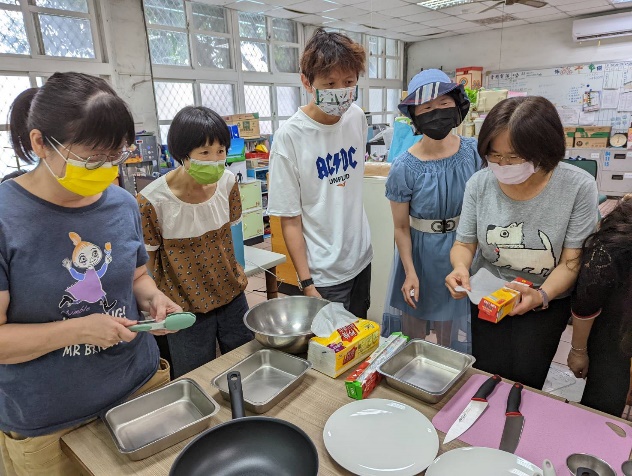 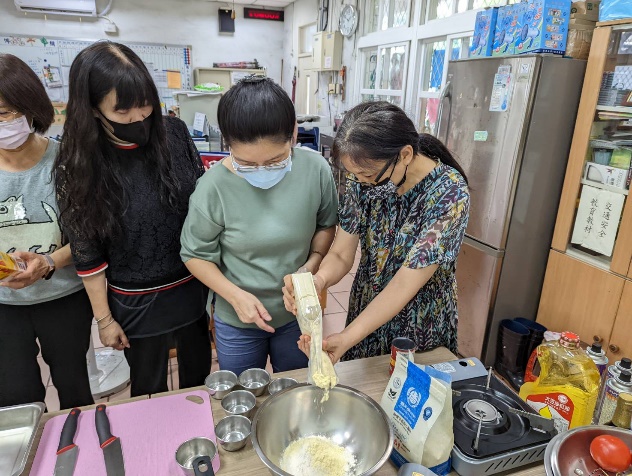 說明：墨西哥玉米餅製作方法討論不同比例試做說明。說明：墨西哥玉米餅製作方法討論不同比例試做說明。說明：墨西哥玉米餅製作方法討論不同比例試做說明。說明：墨西哥玉米餅製作方法討論不同比例試做說明。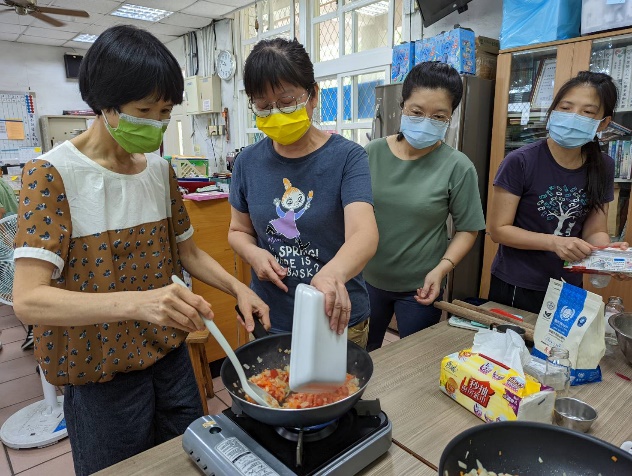 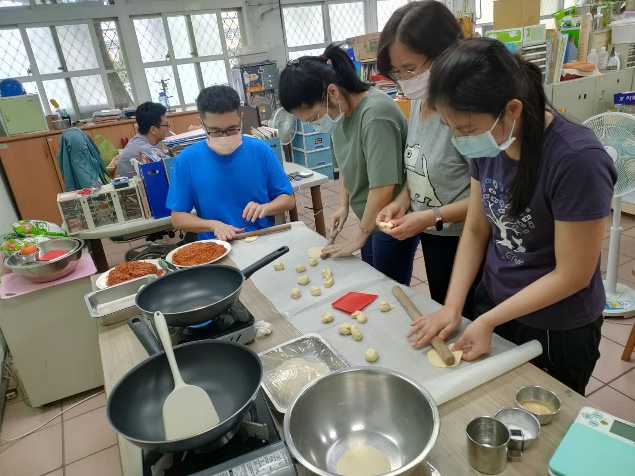 說明：實際操作。(義式肉醬口味)說明：實際操作。(義式肉醬口味)說明：實際操作。(義式肉醬口味)說明：實際操作。(義式肉醬口味)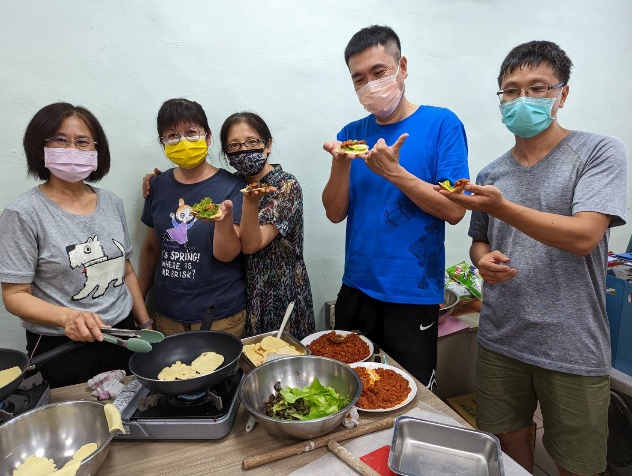 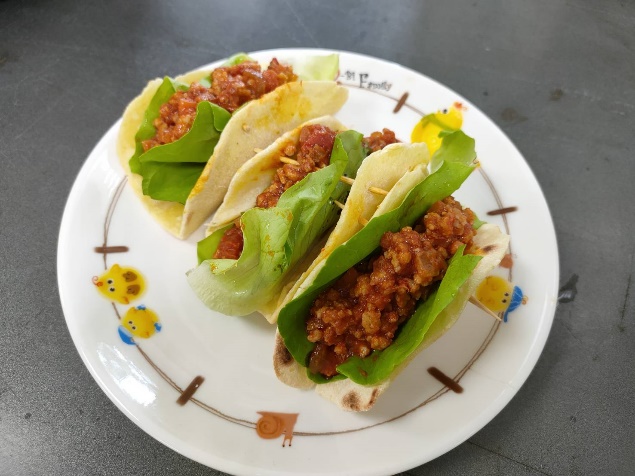 說明：不同比例試做過程與成品分享。說明：不同比例試做過程與成品分享。說明：不同比例試做過程與成品分享。說明：不同比例試做過程與成品分享。會議日期8月12日會議時間9:00-11:00會議地點學務處會議桌學務處會議桌學務處會議桌出席人員如簽到冊（檢附簽到表於附件一）如簽到冊（檢附簽到表於附件一）如簽到冊（檢附簽到表於附件一）會議記錄(條列式說明)會議記錄(條列式說明)會議記錄(條列式說明)會議記錄(條列式說明)墨西哥玉米餅製作方法討論。玉米麵粉與中筋麵粉不同比例試做說明。實際操作。(鮪魚玉米口味)不同比例試做過程與成品分享。墨西哥玉米餅製作方法討論。玉米麵粉與中筋麵粉不同比例試做說明。實際操作。(鮪魚玉米口味)不同比例試做過程與成品分享。墨西哥玉米餅製作方法討論。玉米麵粉與中筋麵粉不同比例試做說明。實際操作。(鮪魚玉米口味)不同比例試做過程與成品分享。墨西哥玉米餅製作方法討論。玉米麵粉與中筋麵粉不同比例試做說明。實際操作。(鮪魚玉米口味)不同比例試做過程與成品分享。照片記錄（至少2張含圖說）照片記錄（至少2張含圖說）照片記錄（至少2張含圖說）照片記錄（至少2張含圖說）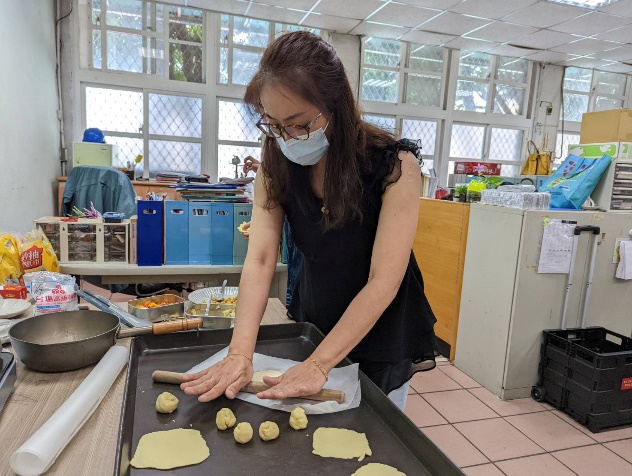 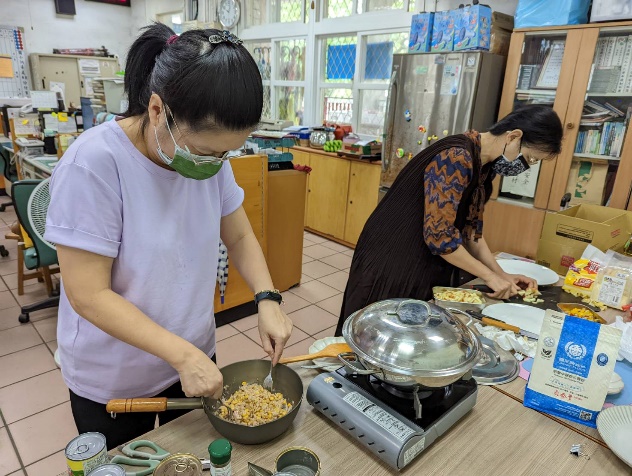 說明：墨西哥玉米餅製作方法討論不同比例試做說明。說明：墨西哥玉米餅製作方法討論不同比例試做說明。說明：墨西哥玉米餅製作方法討論不同比例試做說明。說明：墨西哥玉米餅製作方法討論不同比例試做說明。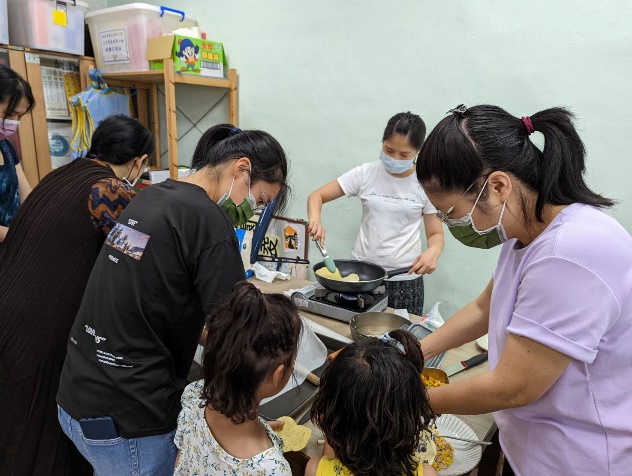 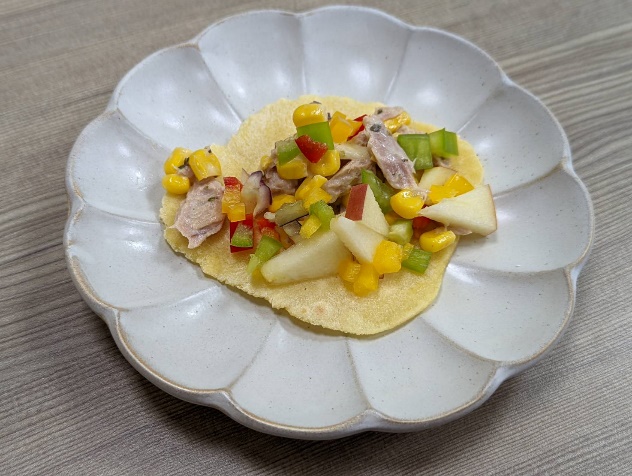 說明：不同比例試做過程與成品分享。說明：不同比例試做過程與成品分享。說明：不同比例試做過程與成品分享。說明：不同比例試做過程與成品分享。會議日期9月21日會議時間13:00-16:00會議地點烘焙教室烘焙教室烘焙教室出席人員如簽到冊（檢附簽到表於附件一）如簽到冊（檢附簽到表於附件一）如簽到冊（檢附簽到表於附件一）會議記錄(條列式說明)會議記錄(條列式說明)會議記錄(條列式說明)會議記錄(條列式說明)佛卡夏麵包製作流程說明認識麵粉與麵包製作技巧實際製作佛卡夏麵包製作流程說明認識麵粉與麵包製作技巧實際製作佛卡夏麵包製作流程說明認識麵粉與麵包製作技巧實際製作佛卡夏麵包製作流程說明認識麵粉與麵包製作技巧實際製作照片記錄（至少2張含圖說）照片記錄（至少2張含圖說）照片記錄（至少2張含圖說）照片記錄（至少2張含圖說）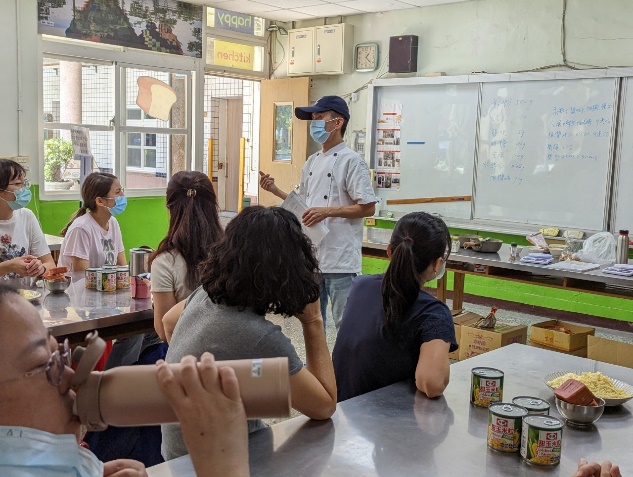 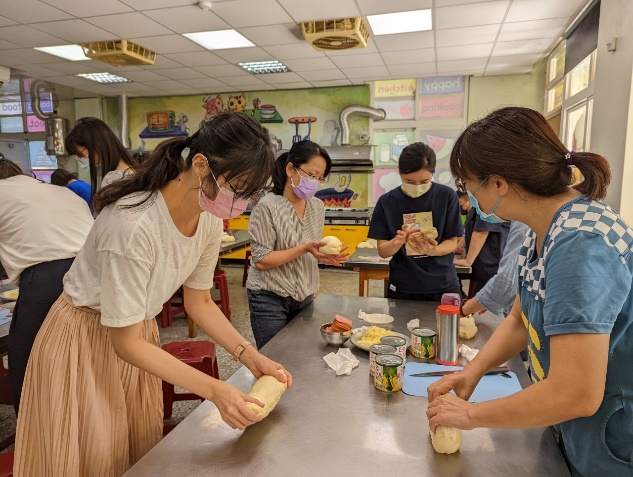 說明：認識麵粉與麵包製作技巧。說明：認識麵粉與麵包製作技巧。說明：認識麵粉與麵包製作技巧。說明：認識麵粉與麵包製作技巧。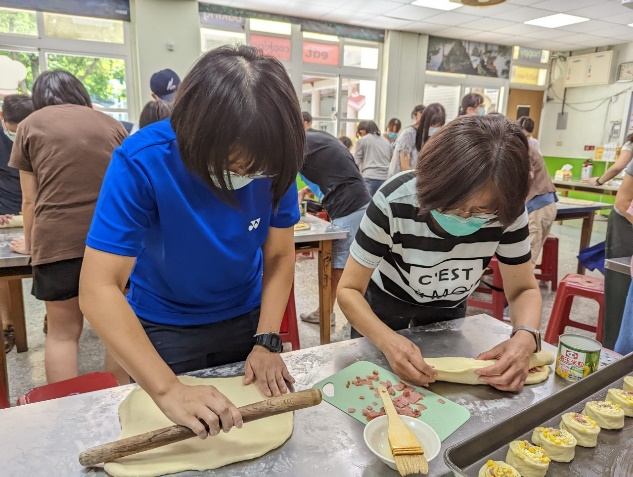 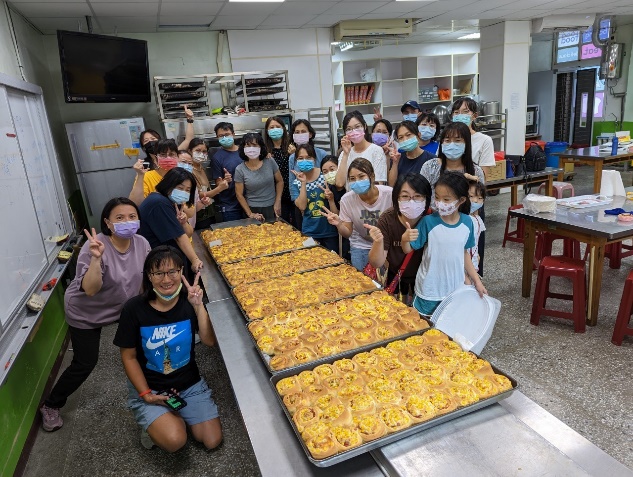 說明：實際製作，成品出爐。說明：實際製作，成品出爐。說明：實際製作，成品出爐。說明：實際製作，成品出爐。會議日期11月9日會議時間10:00-12:00會議地點社區圖書館社區圖書館社區圖書館出席人員如簽到冊（檢附簽到表於附件一）如簽到冊（檢附簽到表於附件一）如簽到冊（檢附簽到表於附件一）會議記錄(條列式說明)會議記錄(條列式說明)會議記錄(條列式說明)會議記錄(條列式說明)玉米種植與病蟲害研習認識玉米品種鮮食玉米種植說明與討論玉米蟲害玉米種植與病蟲害研習認識玉米品種鮮食玉米種植說明與討論玉米蟲害玉米種植與病蟲害研習認識玉米品種鮮食玉米種植說明與討論玉米蟲害玉米種植與病蟲害研習認識玉米品種鮮食玉米種植說明與討論玉米蟲害照片記錄（至少2張含圖說）照片記錄（至少2張含圖說）照片記錄（至少2張含圖說）照片記錄（至少2張含圖說）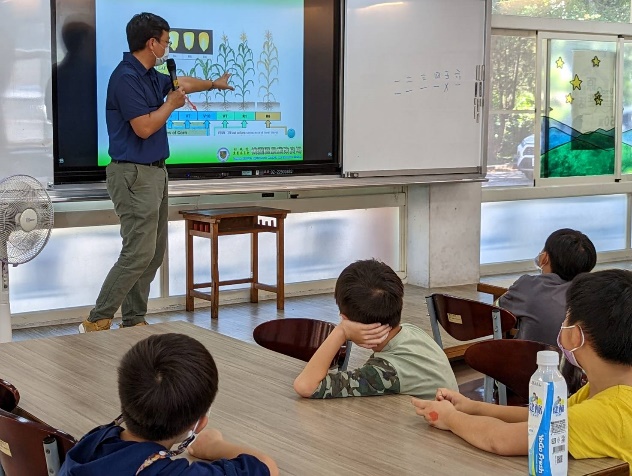 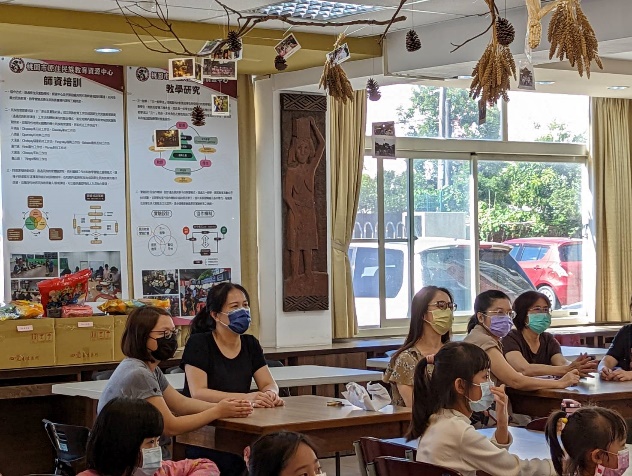 說明：鮮食玉米種植說明與討論。說明：鮮食玉米種植說明與討論。說明：鮮食玉米種植說明與討論。說明：鮮食玉米種植說明與討論。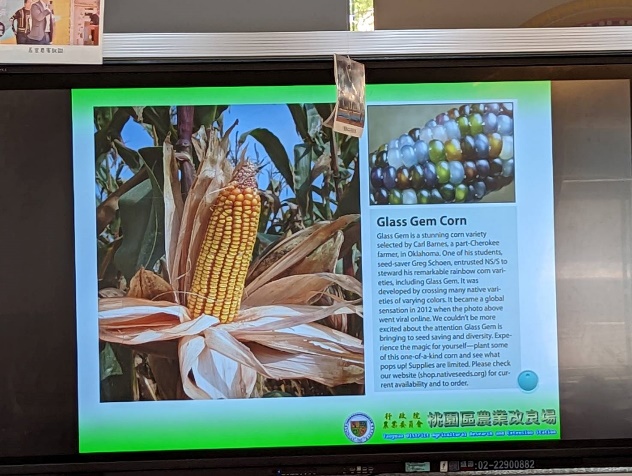 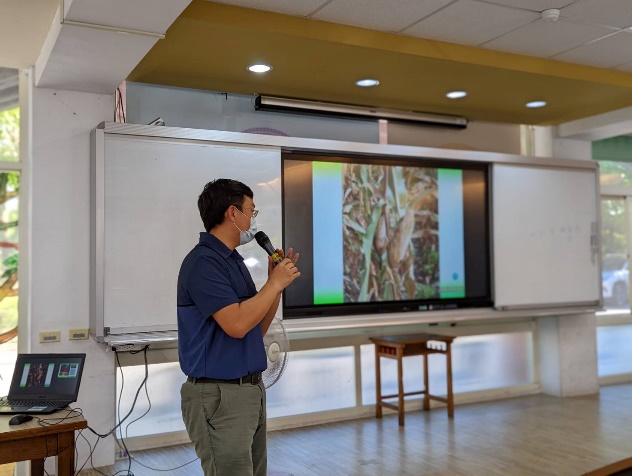 說明：玉米蟲害。說明：玉米蟲害。說明：玉米蟲害。說明：玉米蟲害。活動名稱玉米種植課程玉米種植課程執行日期11月09日10:00-12:0011月16日10:00-12:0011月23日10:00-12:0012月13日10:00-12:00 (共計12小時)11月09日10:00-12:0011月16日10:00-12:0011月23日10:00-12:0012月13日10:00-12:00 (共計12小時)執行地點本校開心農場本校開心農場出席人次及名單140(五個班級)　（檢附出席名單於附件二）140(五個班級)　（檢附出席名單於附件二）執行記錄認識玉米營養。玉米種植教學。田地實際種植-拔草挖洞(一指節深度)放入玉米土壤覆蓋田間觀察、施肥灑稻殼收成及品嚐認識玉米營養。玉米種植教學。田地實際種植-拔草挖洞(一指節深度)放入玉米土壤覆蓋田間觀察、施肥灑稻殼收成及品嚐	活動紀錄(照片及圖說)（至少2張含圖說）	活動紀錄(照片及圖說)（至少2張含圖說）	活動紀錄(照片及圖說)（至少2張含圖說）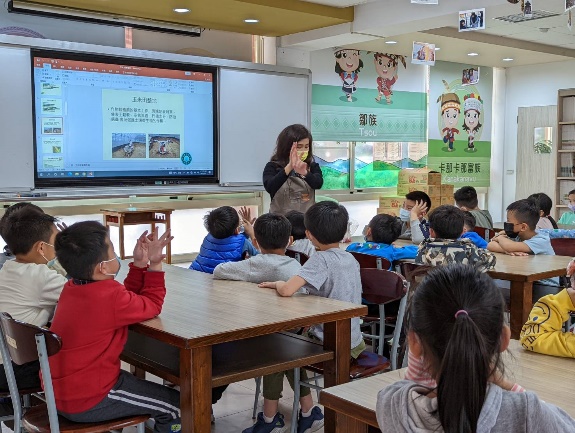 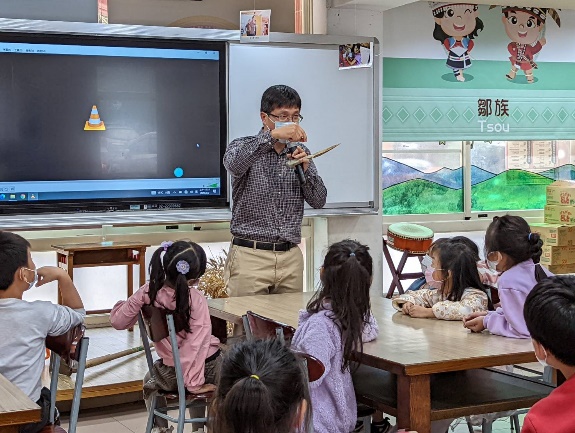 說明： 認識玉米營養與玉米種植。說明： 認識玉米營養與玉米種植。說明： 認識玉米營養與玉米種植。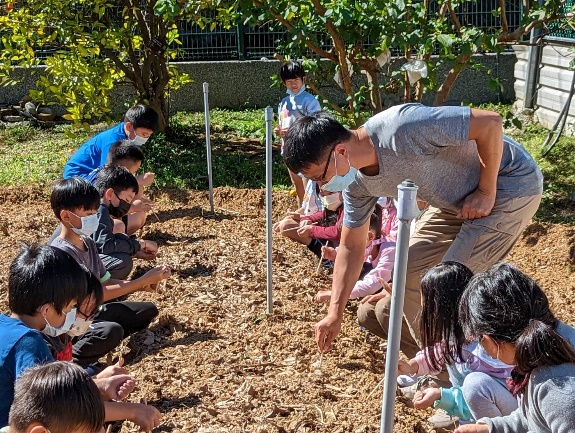 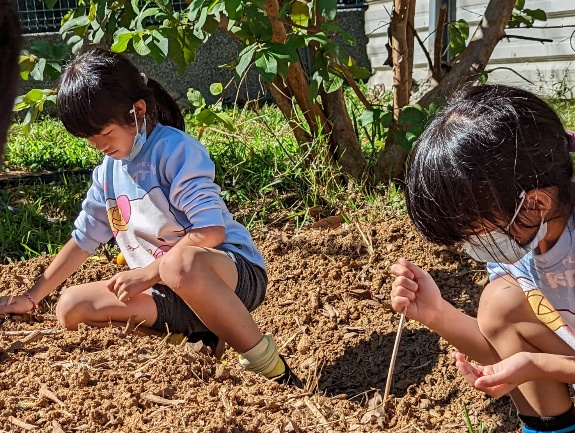 說明：玉米種植教學。田地實際種植-拔草挖洞放入玉米土壤覆蓋。說明：玉米種植教學。田地實際種植-拔草挖洞放入玉米土壤覆蓋。說明：玉米種植教學。田地實際種植-拔草挖洞放入玉米土壤覆蓋。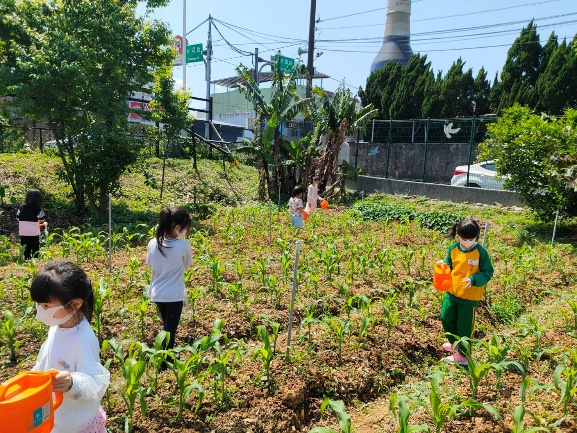 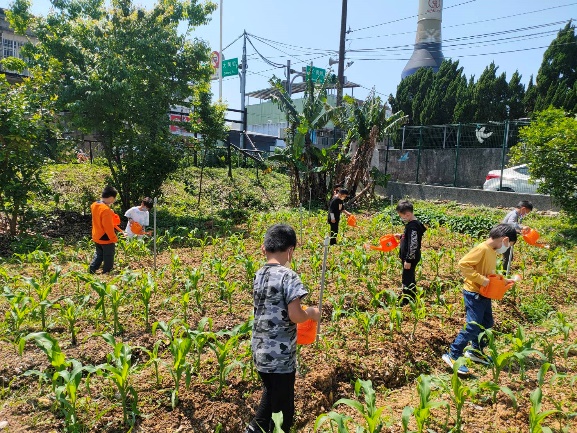 說明：田間觀察、施肥澆水。說明：田間觀察、施肥澆水。說明：田間觀察、施肥澆水。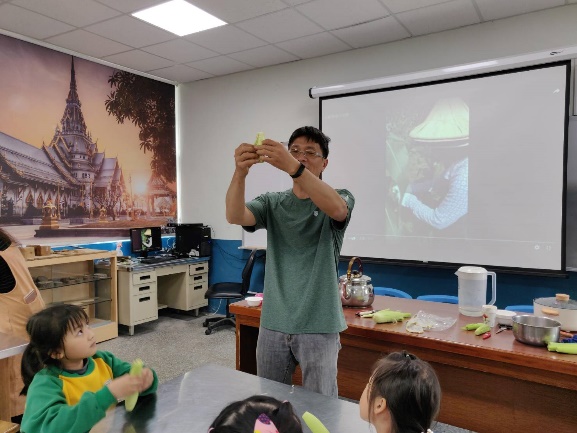 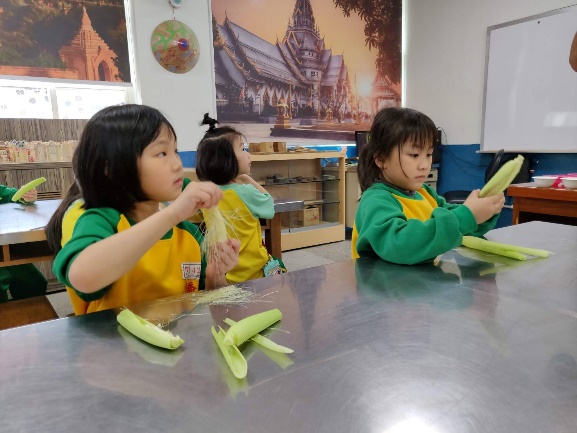 說明：採收玉米筍是為了讓養份集中。說明：採收玉米筍是為了讓養份集中。說明：採收玉米筍是為了讓養份集中。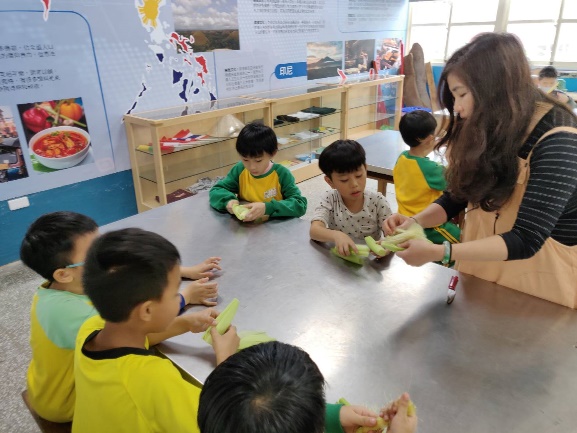 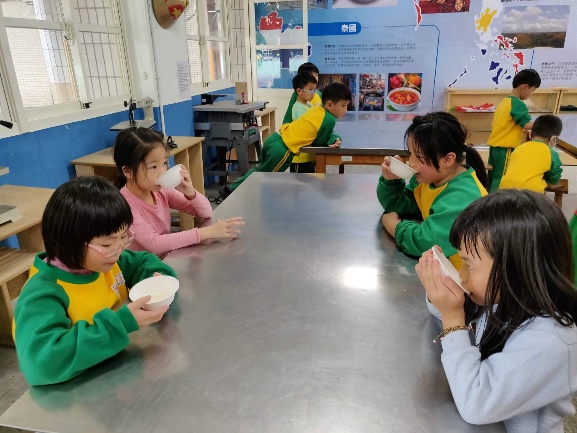 說明：品嘗玉米鬚茶。說明：品嘗玉米鬚茶。說明：品嘗玉米鬚茶。活動名稱玉米做烘焙~嗶嗶剝剝爆米花玉米做烘焙~嗶嗶剝剝爆米花執行日期09月 27日 14:00~15:30    12月05日 14:00~15:3009月 29日 14:00~15:30    12月13日 14:00~15:3010月04日 14:00~15:30  (共計7.5小時)09月 27日 14:00~15:30    12月05日 14:00~15:3009月 29日 14:00~15:30    12月13日 14:00~15:3010月04日 14:00~15:30  (共計7.5小時)執行地點烘焙教室烘焙教室出席人次及名單126(五個班級)　（檢附出席名單於附件二）126(五個班級)　（檢附出席名單於附件二）執行記錄食農與營養教育融入課程-玉米與玉米筍的營養、玉米筍採收目的爆米花購買注意事項(食品標示的認識)爆米花原理、動手做爆米花食農與營養教育融入課程-玉米與玉米筍的營養、玉米筍採收目的爆米花購買注意事項(食品標示的認識)爆米花原理、動手做爆米花	活動紀錄(照片及圖說)（至少2張含圖說）	活動紀錄(照片及圖說)（至少2張含圖說）	活動紀錄(照片及圖說)（至少2張含圖說）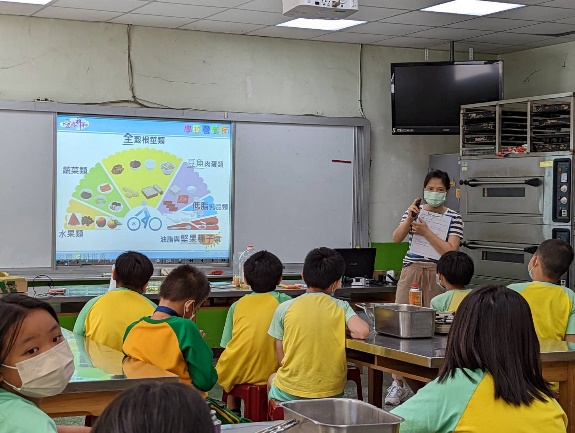 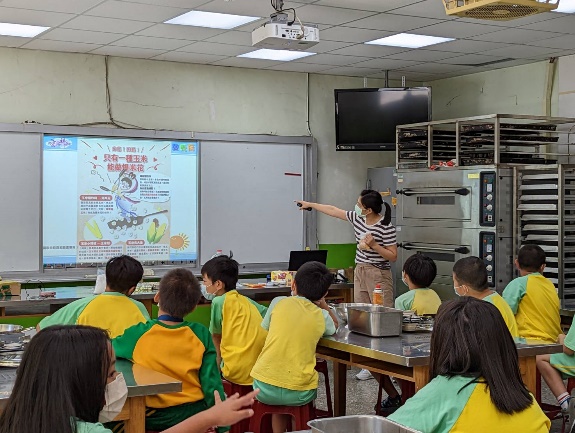 說明：認識玉米營養、了解爆米花使用的玉米品種。說明：認識玉米營養、了解爆米花使用的玉米品種。說明：認識玉米營養、了解爆米花使用的玉米品種。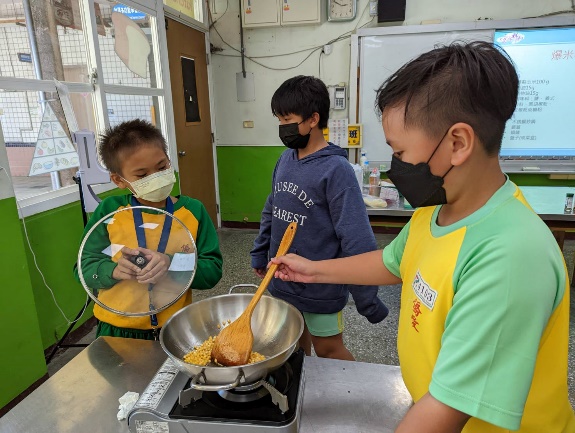 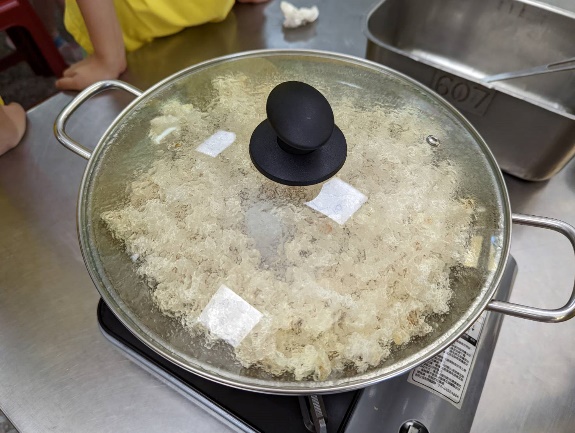 說明：體驗自己動手做爆米花。說明：體驗自己動手做爆米花。說明：體驗自己動手做爆米花。活動名稱玉米做烘焙~佛卡夏玉米麵包製作玉米做烘焙~佛卡夏玉米麵包製作執行日期11月 04日13:00~15:3012月 02日13:00~15:30(共計5小時)11月 04日13:00~15:3012月 02日13:00~15:30(共計5小時)執行地點烘焙教室烘焙教室出席人次及名單50 (二個班級)　（檢附出席名單於附件二）50 (二個班級)　（檢附出席名單於附件二）執行記錄食農與營養教育融入課程-玉米與玉米筍的營養、玉米筍採收目的認識麵粉種類與麵包製作常用麵粉動手做佛卡夏玉米麵包食農與營養教育融入課程-玉米與玉米筍的營養、玉米筍採收目的認識麵粉種類與麵包製作常用麵粉動手做佛卡夏玉米麵包	活動紀錄(照片及圖說)（至少2張含圖說）	活動紀錄(照片及圖說)（至少2張含圖說）	活動紀錄(照片及圖說)（至少2張含圖說）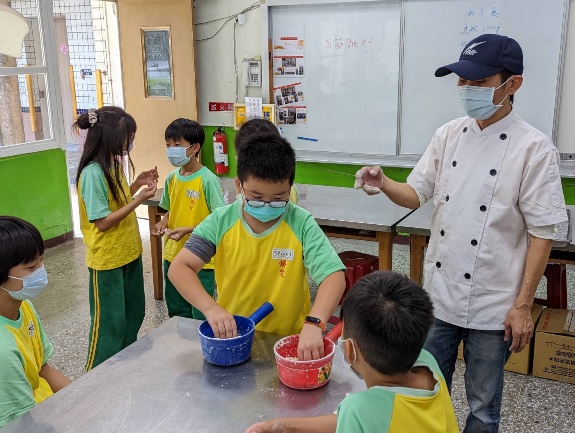 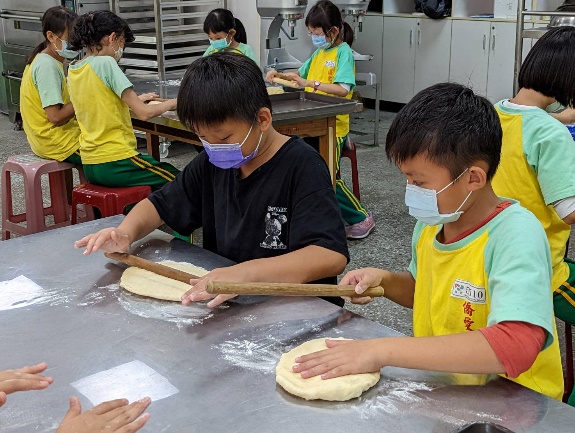 說明：聘請專業烘焙師傅教小朋友麵包製作與認識麵粉。說明：聘請專業烘焙師傅教小朋友麵包製作與認識麵粉。說明：聘請專業烘焙師傅教小朋友麵包製作與認識麵粉。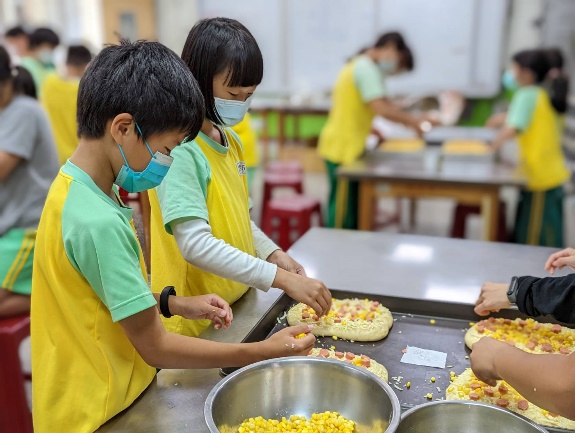 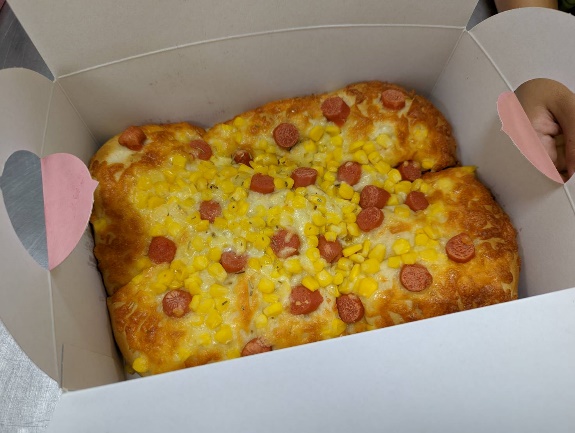 說明：體驗自己動手做佛卡夏麵包。說明：體驗自己動手做佛卡夏麵包。說明：體驗自己動手做佛卡夏麵包。活動名稱玉米做烘焙~墨西哥玉米餅製作玉米做烘焙~墨西哥玉米餅製作執行日期11月 15日 09:30~12:00 11月 28日 09:30~12:00  12月 14日 09:30~12:00  (共計7.5小時)  11月 15日 09:30~12:00 11月 28日 09:30~12:00  12月 14日 09:30~12:00  (共計7.5小時)  執行地點烘焙教室烘焙教室出席人次及名單84(三個班級)　（檢附出席名單於附件二）84(三個班級)　（檢附出席名單於附件二）執行記錄食農與營養教育融入課程-玉米與玉米筍的營養、玉米筍採收目的認識玉米麵粉與玉米粉的差異動手做墨西哥玉米餅食農與營養教育融入課程-玉米與玉米筍的營養、玉米筍採收目的認識玉米麵粉與玉米粉的差異動手做墨西哥玉米餅	活動紀錄(照片及圖說)（至少2張含圖說）	活動紀錄(照片及圖說)（至少2張含圖說）	活動紀錄(照片及圖說)（至少2張含圖說）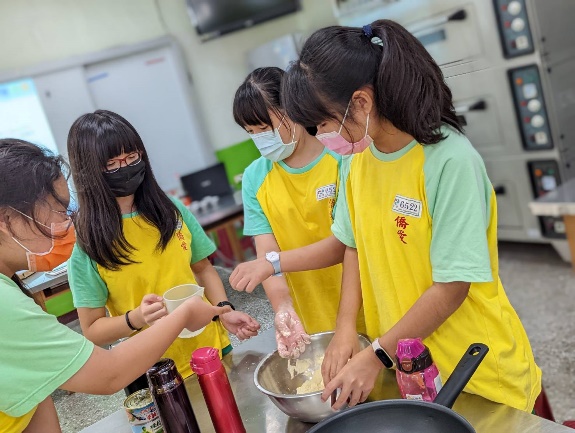 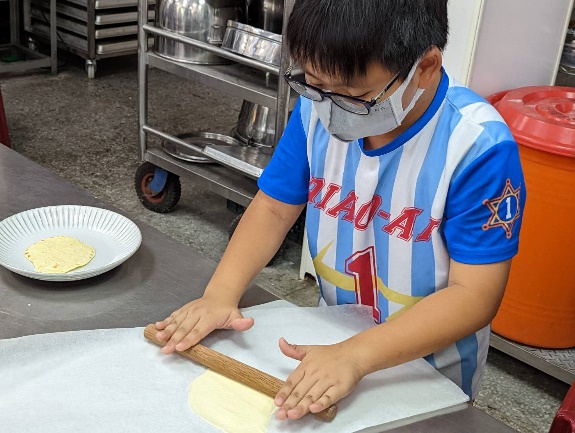 說明：由營養師教小朋友玉米營養知識與認識玉米麵粉與玉米粉的差異,並且動手實作。說明：由營養師教小朋友玉米營養知識與認識玉米麵粉與玉米粉的差異,並且動手實作。說明：由營養師教小朋友玉米營養知識與認識玉米麵粉與玉米粉的差異,並且動手實作。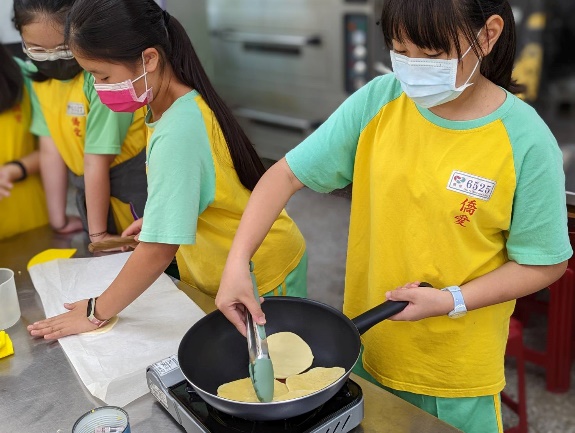 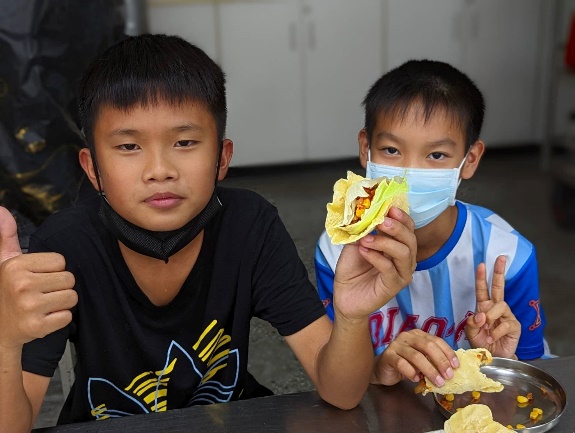 說明：餡料與餅皮完全自己動手完成。說明：餡料與餅皮完全自己動手完成。說明：餡料與餅皮完全自己動手完成。活動名稱玉米做料理~玉米做料理玉米做料理~玉米做料理執行日期11月 08日09:30~12:00    11月10日09:30~12:0011月 11日13:00~15:30    11月 18日13:00~15:30 11月 25日13:00~15:30 (共計7.5小時)11月 08日09:30~12:00    11月10日09:30~12:0011月 11日13:00~15:30    11月 18日13:00~15:30 11月 25日13:00~15:30 (共計7.5小時)執行地點烘焙教室烘焙教室出席人次及名單138(五個班級)　（檢附出席名單於附件二）138(五個班級)　（檢附出席名單於附件二）執行記錄專業廚師教導學生料理黃金玉米蝦仁蛋炒飯老師親自示範與講解如何炒出粒粒分的蛋炒飯體驗動手完成美味黃金玉米蛋炒飯專業廚師教導學生料理黃金玉米蝦仁蛋炒飯老師親自示範與講解如何炒出粒粒分的蛋炒飯體驗動手完成美味黃金玉米蛋炒飯	活動紀錄(照片及圖說)（至少2張含圖說）	活動紀錄(照片及圖說)（至少2張含圖說）	活動紀錄(照片及圖說)（至少2張含圖說）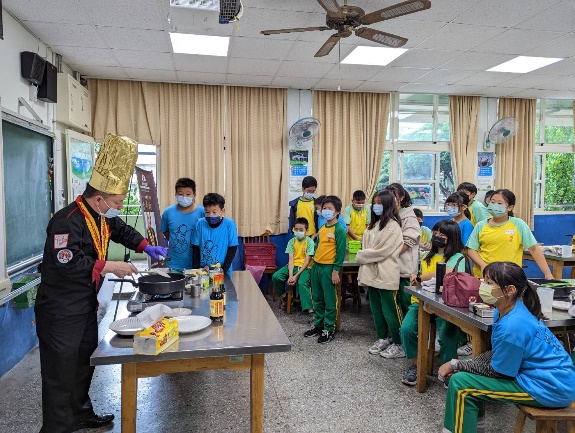 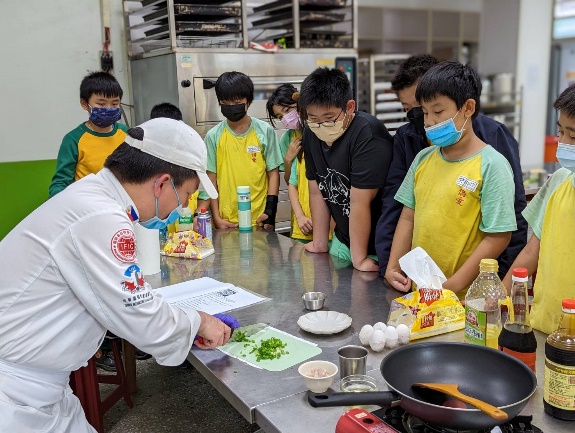 說明：專業廚師教導學生料理黃金玉米蝦仁蛋炒飯。說明：專業廚師教導學生料理黃金玉米蝦仁蛋炒飯。說明：專業廚師教導學生料理黃金玉米蝦仁蛋炒飯。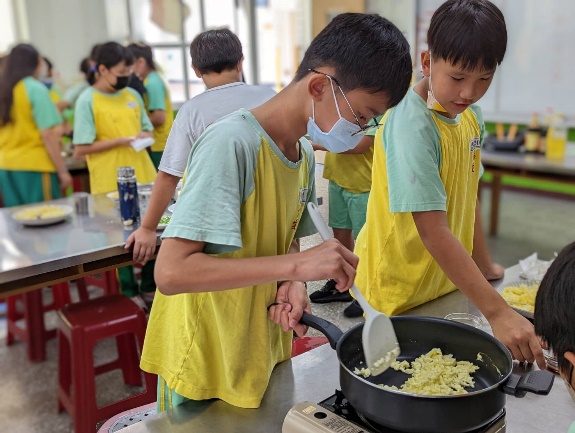 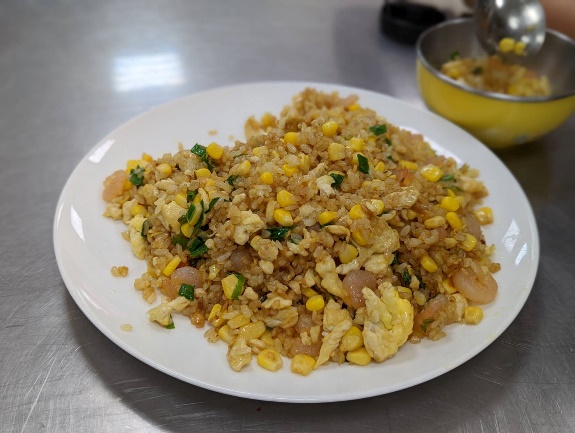 說明：自己動手完成黃金玉米蝦仁蛋炒飯。說明：自己動手完成黃金玉米蝦仁蛋炒飯。說明：自己動手完成黃金玉米蝦仁蛋炒飯。活動名稱廚神料理大賽暨營養教育廚神料理大賽暨營養教育廚神料理大賽暨營養教育執行日期12月 16日 13:00~15:30     (共計2.5小時)12月 16日 13:00~15:30     (共計2.5小時)12月 16日 13:00~15:30     (共計2.5小時)執行地點烘焙教室及中正堂烘焙教室及中正堂烘焙教室及中正堂出席人次及名單138 (六個班級)　（檢附出席名單於附件二）138 (六個班級)　（檢附出席名單於附件二）138 (六個班級)　（檢附出席名單於附件二）執行記錄營養教育-玉米放大鏡，玉米營養與玉米加工產品知多少。廚神料理大賽-黃金玉米蝦仁蛋炒飯指定菜。營養教育-玉米放大鏡，玉米營養與玉米加工產品知多少。廚神料理大賽-黃金玉米蝦仁蛋炒飯指定菜。營養教育-玉米放大鏡，玉米營養與玉米加工產品知多少。廚神料理大賽-黃金玉米蝦仁蛋炒飯指定菜。	活動紀錄(照片及圖說)（至少2張含圖說）	活動紀錄(照片及圖說)（至少2張含圖說）	活動紀錄(照片及圖說)（至少2張含圖說）	活動紀錄(照片及圖說)（至少2張含圖說）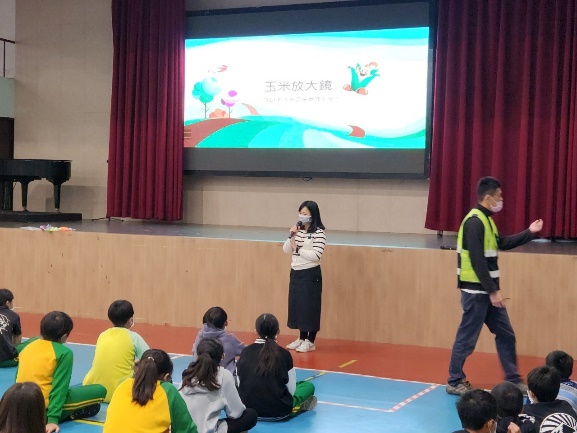 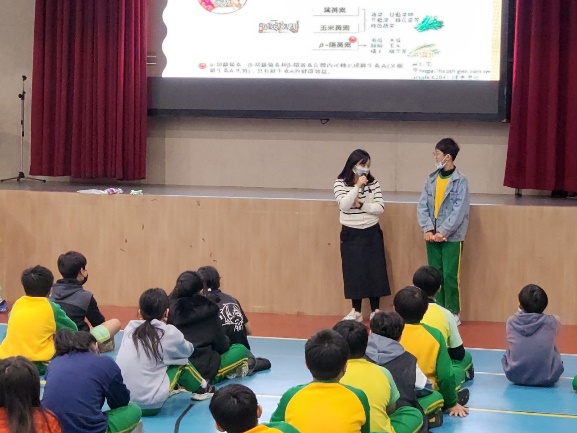 說明：營養教育-玉米放大鏡，玉米營養與玉米加工產品知多少。說明：營養教育-玉米放大鏡，玉米營養與玉米加工產品知多少。說明：營養教育-玉米放大鏡，玉米營養與玉米加工產品知多少。說明：營養教育-玉米放大鏡，玉米營養與玉米加工產品知多少。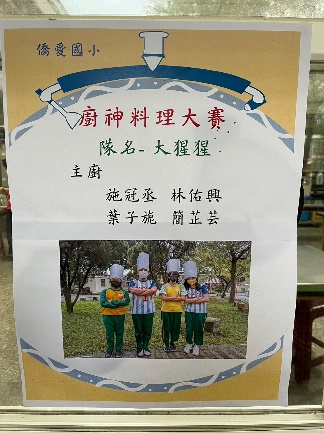 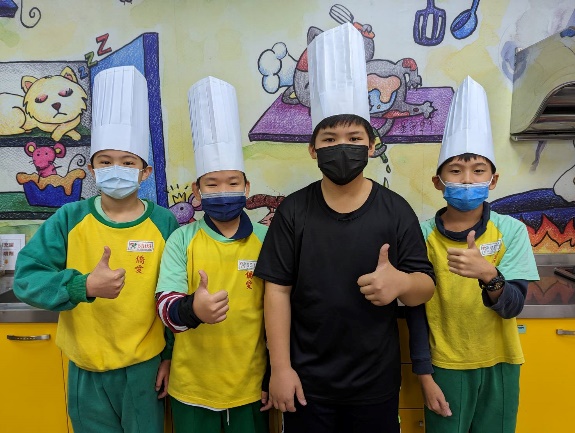 說明：廚神料理大賽-海報照。說明：廚神料理大賽-海報照。說明：廚神料理大賽-海報照。說明：廚神料理大賽-海報照。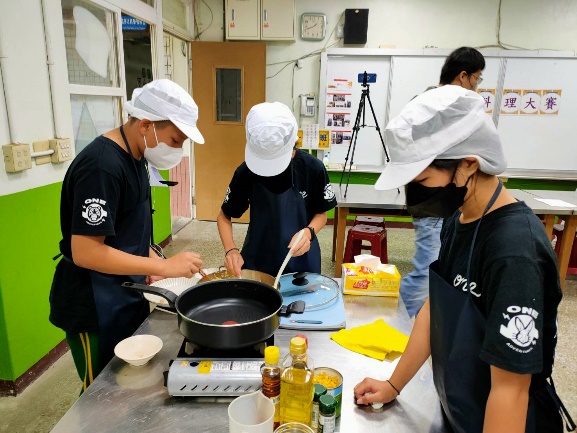 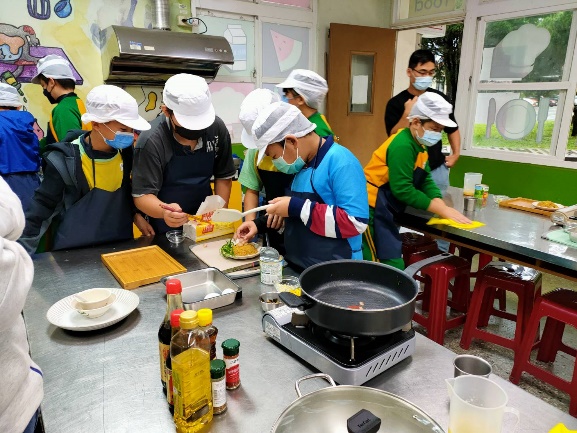 說明：廚神料理大賽-各組專注於料理。說明：廚神料理大賽-各組專注於料理。說明：廚神料理大賽-各組專注於料理。說明：廚神料理大賽-各組專注於料理。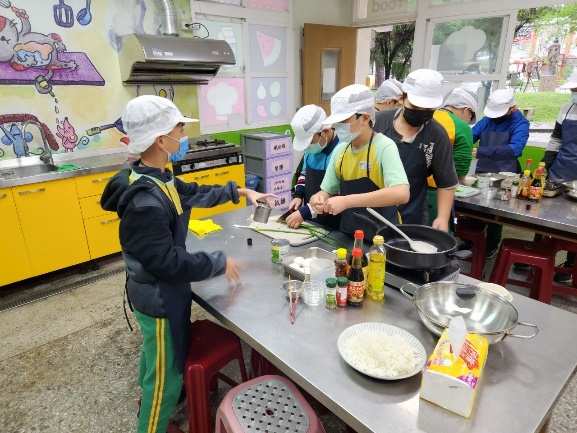 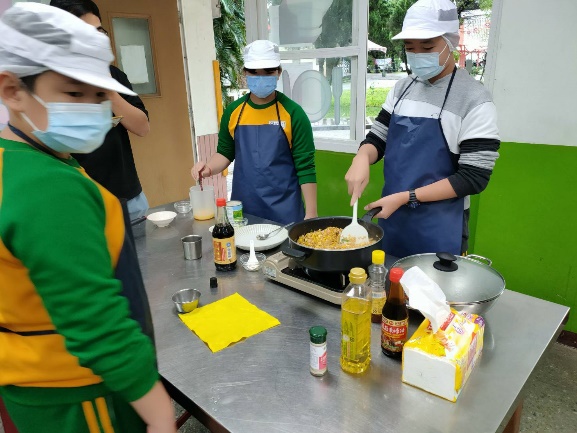 說明：廚神料理大賽-各組專注於料理。說明：廚神料理大賽-各組專注於料理。說明：廚神料理大賽-各組專注於料理。說明：廚神料理大賽-各組專注於料理。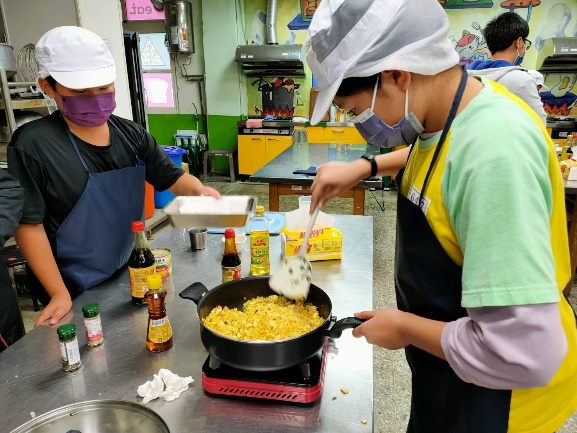 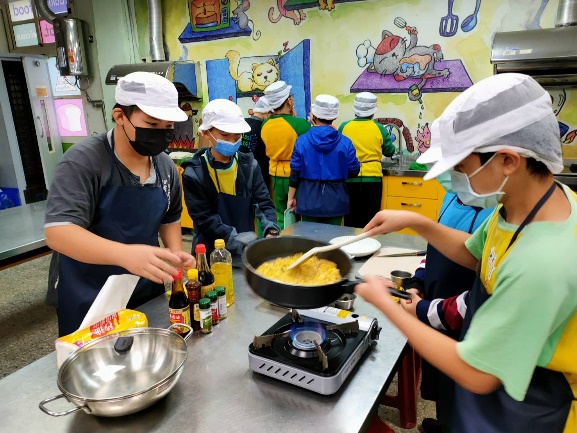 說明：廚神料理大賽-各組專注於料理。說明：廚神料理大賽-各組專注於料理。說明：廚神料理大賽-各組專注於料理。說明：廚神料理大賽-各組專注於料理。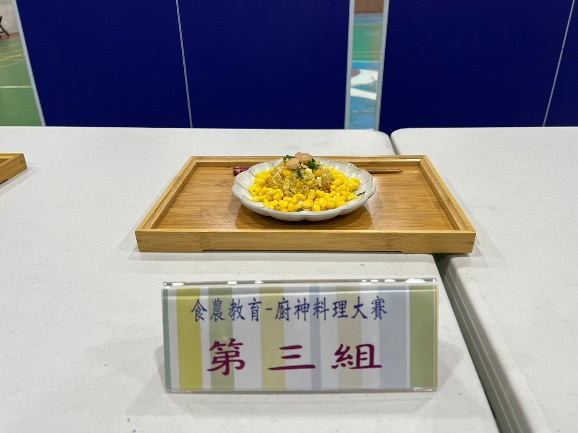 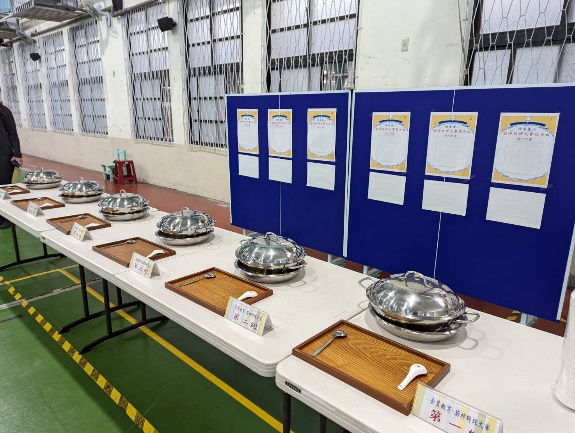 說明：廚神料理大賽-黃金玉米蝦仁蛋炒飯指定菜。說明：廚神料理大賽-黃金玉米蝦仁蛋炒飯指定菜。說明：廚神料理大賽-黃金玉米蝦仁蛋炒飯指定菜。說明：廚神料理大賽-黃金玉米蝦仁蛋炒飯指定菜。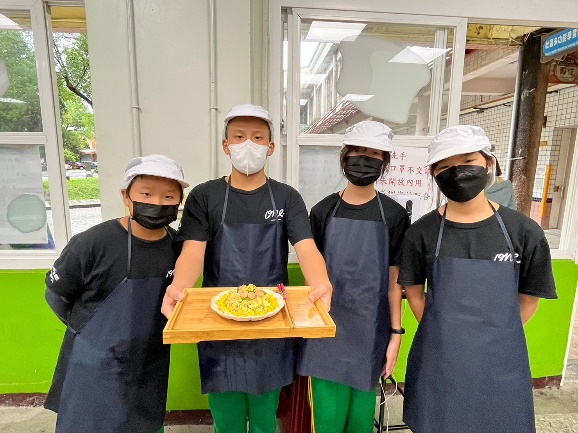 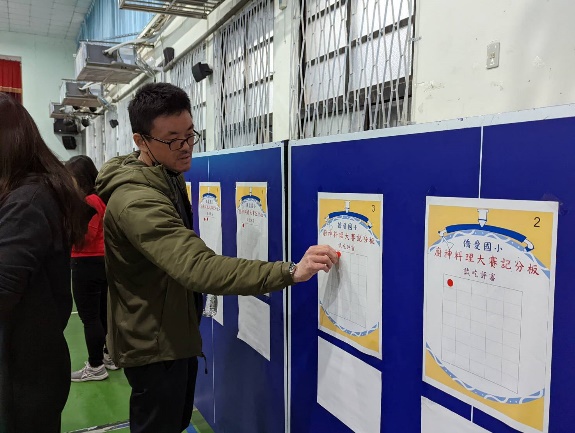 說明：廚神料理大賽-學生及師長試吃評分。說明：廚神料理大賽-學生及師長試吃評分。說明：廚神料理大賽-學生及師長試吃評分。說明：廚神料理大賽-學生及師長試吃評分。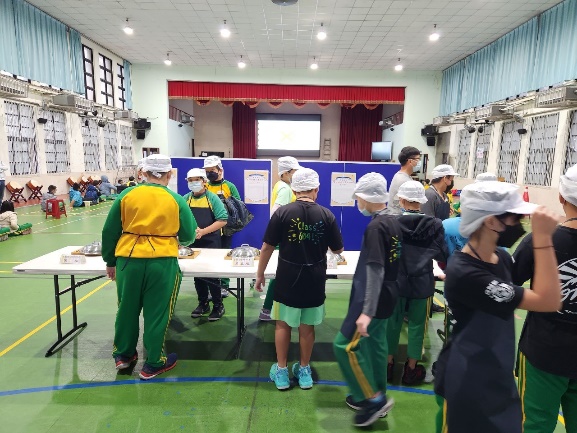 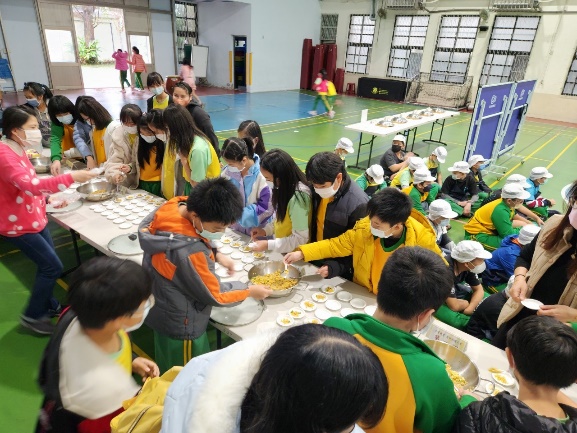 說明：廚神料理大賽-學生及師長”視”吃與試吃評分。說明：廚神料理大賽-學生及師長”視”吃與試吃評分。說明：廚神料理大賽-學生及師長”視”吃與試吃評分。說明：廚神料理大賽-學生及師長”視”吃與試吃評分。活動名稱一日小農夫有機農場體驗及控番麥一日小農夫有機農場體驗及控番麥執行日期11月 29日 8:00-15:00    (共計7小時)11月 29日 8:00-15:00    (共計7小時)執行地點101精緻有機農場101精緻有機農場出席人次及名單51 (二個班級)　（檢附出席名單於附件二）51 (二個班級)　（檢附出席名單於附件二）執行記錄認識有機蔬菜種植。認識有機地瓜種植、挖地瓜體驗、地瓜與玉米清洗包裝。燒窯火、動手控窯趣認識有機蔬菜種植。認識有機地瓜種植、挖地瓜體驗、地瓜與玉米清洗包裝。燒窯火、動手控窯趣	活動紀錄(照片及圖說)（至少2張含圖說）	活動紀錄(照片及圖說)（至少2張含圖說）	活動紀錄(照片及圖說)（至少2張含圖說）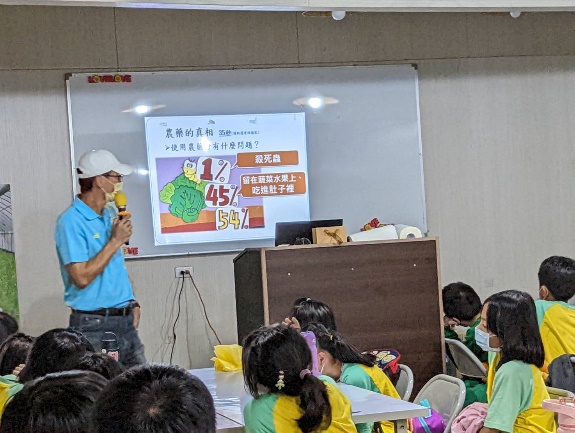 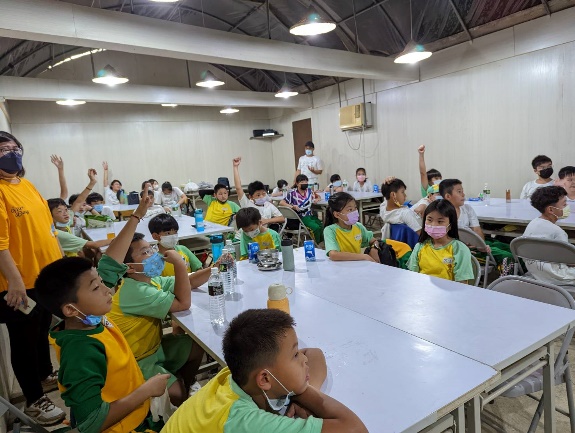 說明：認識有機蔬菜種植。說明：認識有機蔬菜種植。說明：認識有機蔬菜種植。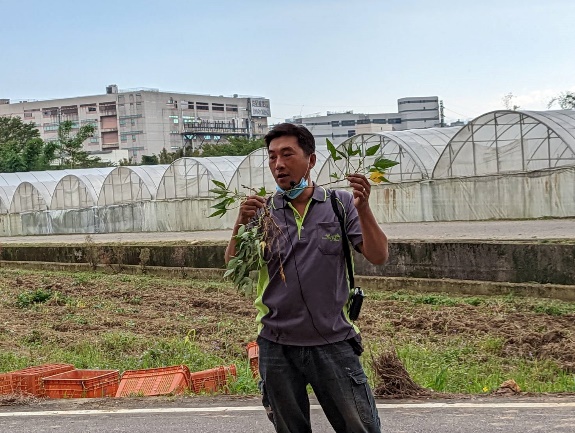 5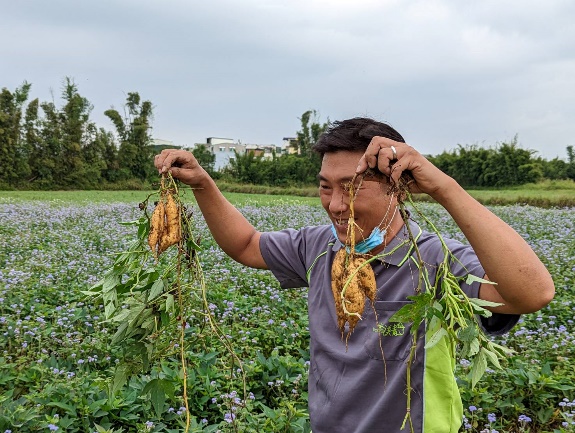 說明：認識有機地瓜種植。說明：認識有機地瓜種植。說明：認識有機地瓜種植。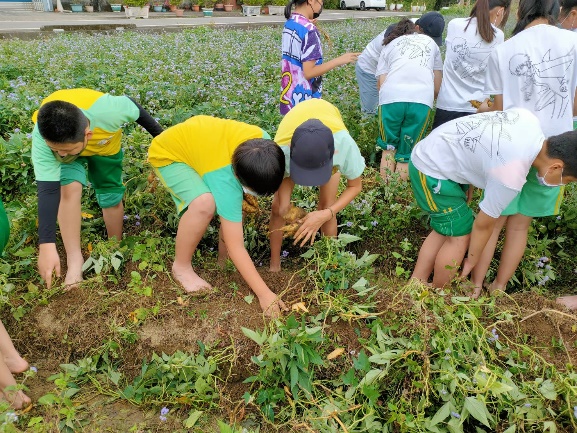 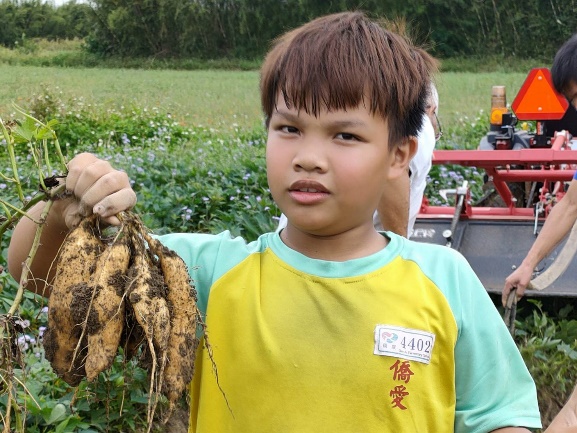 說明：挖地瓜體驗。說明：挖地瓜體驗。說明：挖地瓜體驗。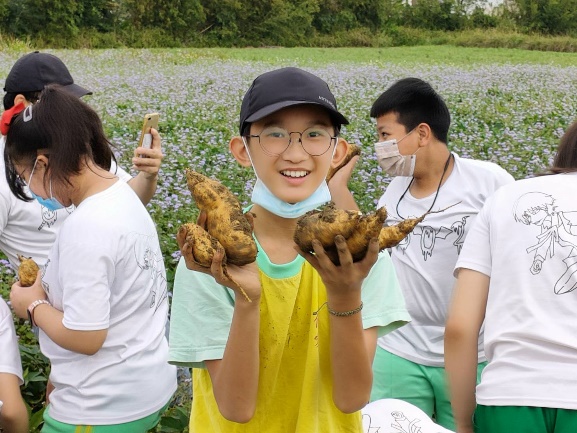 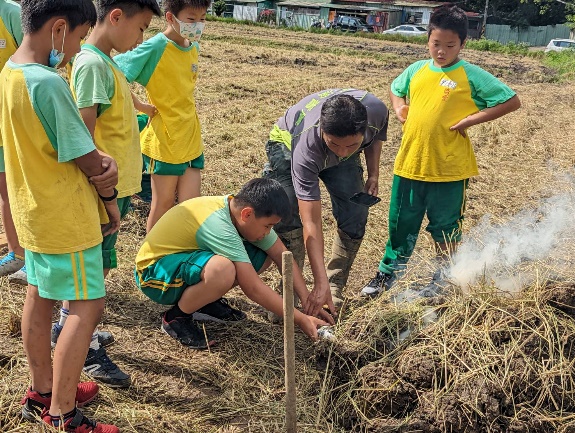 說明：挖地瓜體驗。說明：挖地瓜體驗。說明：挖地瓜體驗。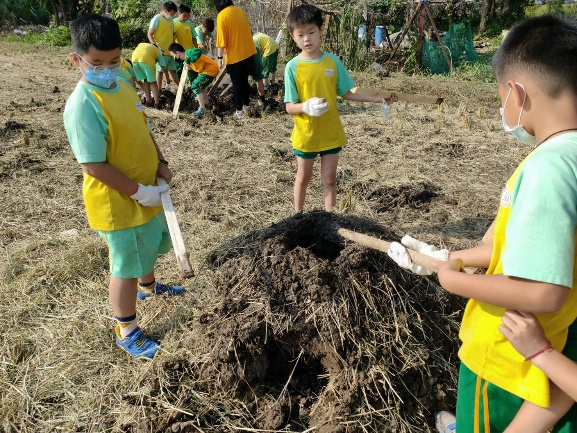 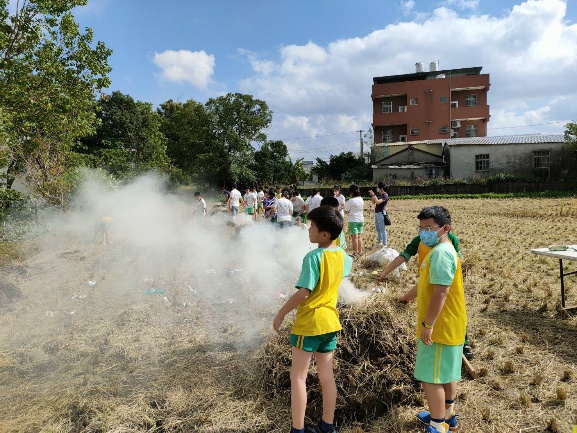 說明：燒窯火、動手控窯趣。說明：燒窯火、動手控窯趣。說明：燒窯火、動手控窯趣。結案資料確認清單結案紙本文件：□結案公文正本□農委會計畫經費系統之「會計報告」正本第一聯及第二聯　（註：應有2人以上用印，才算正式文件）結案資料光碟內電子檔：□結案報告WORD檔□共備會議簽到表及教學執行出席名單□計畫執行紀錄照片(未壓縮過，含共同備課、食農教育課程及體驗學習活動等未壓縮照片至少10張)□教材檔案或樣張格式(如PPT、Word學習單等)□成果簡報PPT檔□計畫賸餘款繳款單影本(非必須)～請確認上列結案應備文件皆已備齊～